102年度補助地方政府辦理環境教育計畫申請書年度主軸氣候變遷減緩與調適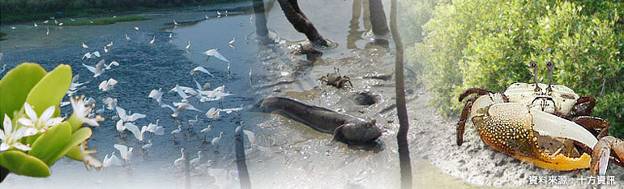 面對氣候變遷，我們只有3個選擇減量、調適，或者等著蒙受其害…──歐巴馬特別科學顧問John Holdren102年度補助地方政府辦理環境教育輔導小組計畫申請書102年度台南市國民中小學環境教育子計畫彙整表註：辦理本項環境教育計畫均有協辦學校或中心學校協助辦理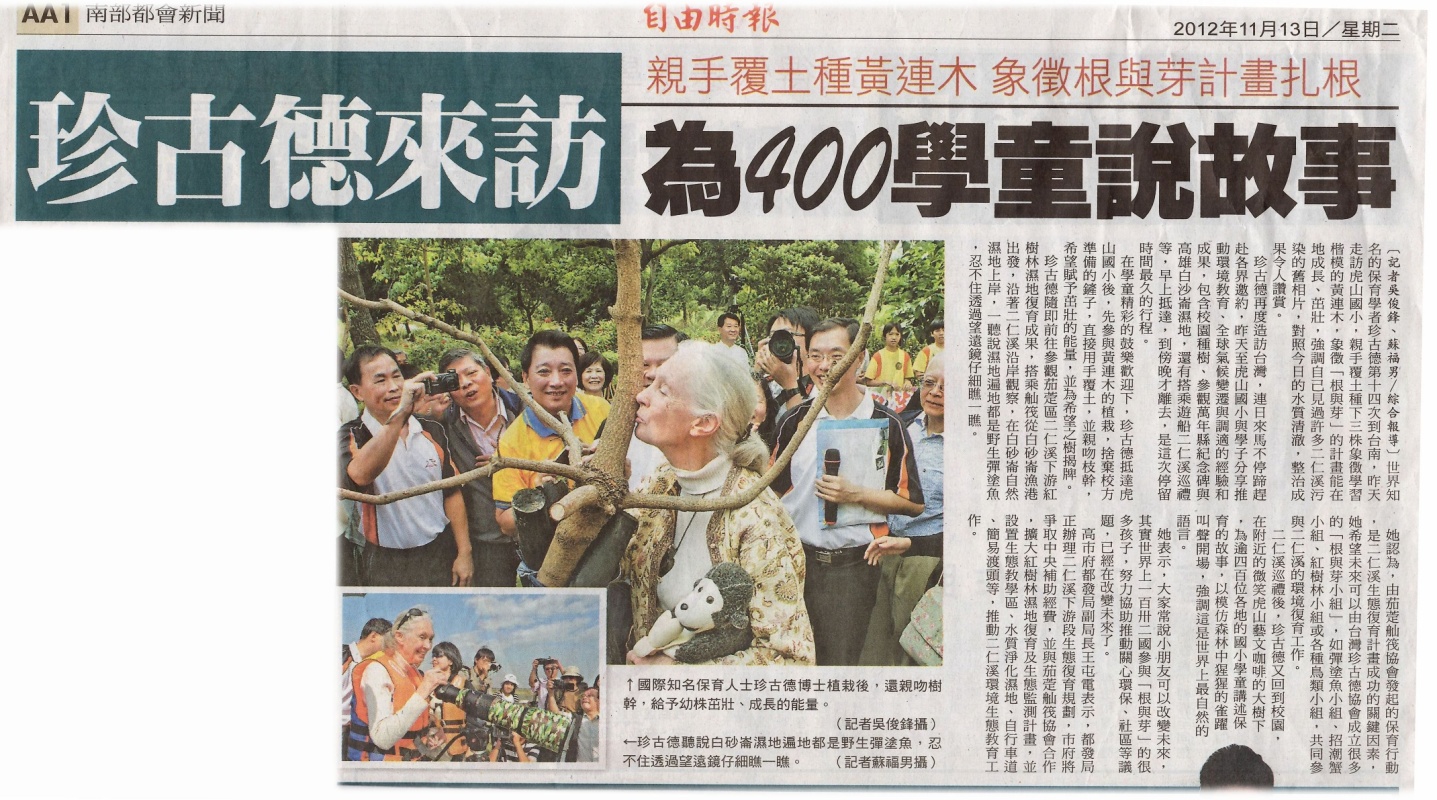 珍古德博士101.11.12到訪台南市，為400學童說故事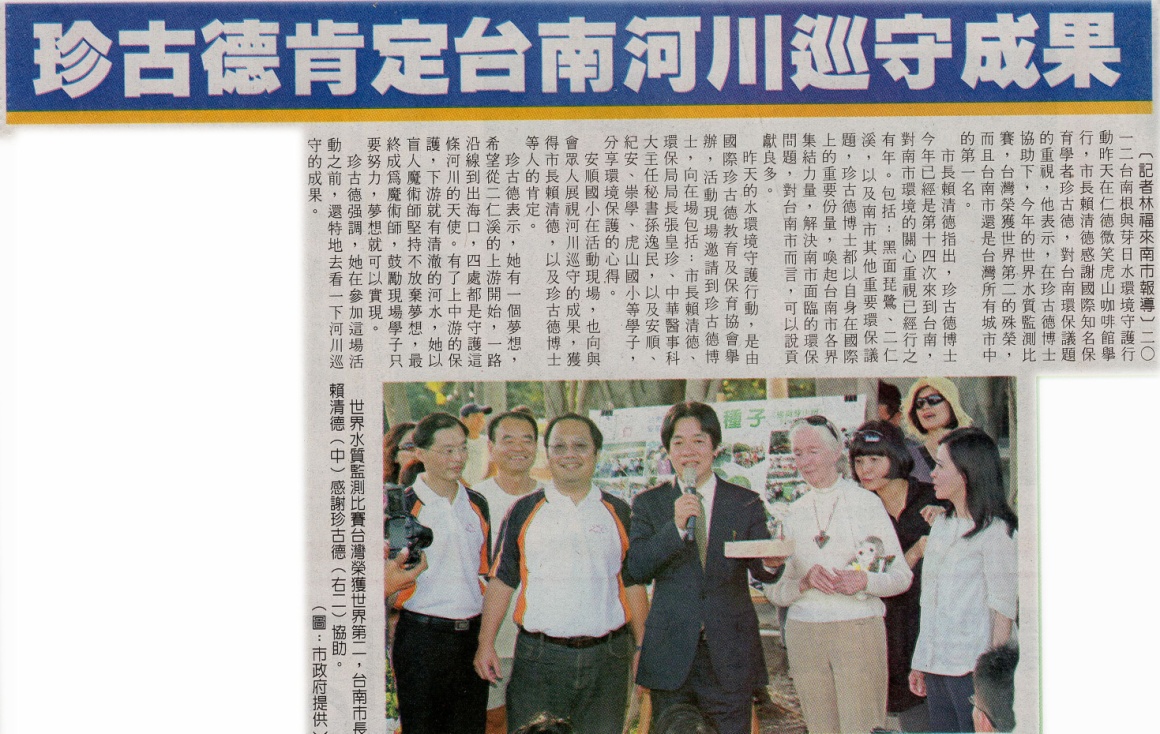 珍古德博士見證二仁溪守護與白砂崙濕地復育成功，肯定台南水環境守護成果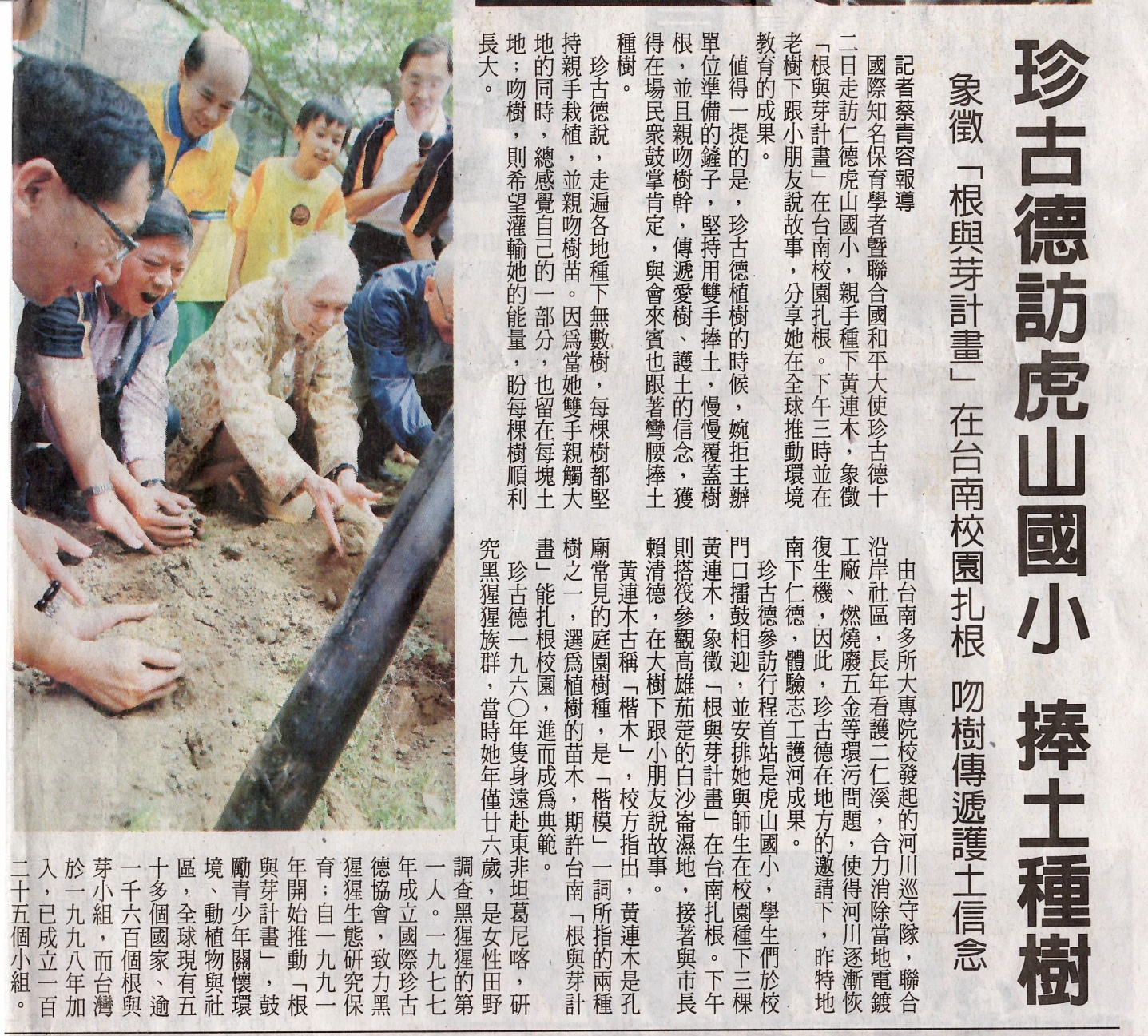 珍古德博士訪虎山國小，捧土種樹，象徵根與芽計畫在台南校園扎根中華民國一Ｏ一年十一月二十八日各項子計畫之整體規劃說明我們已規劃於 102.01.19 及 102.01.21 二日於依仁國小及安定國中辦理「氣候變遷減緩與調適」種子教師知能研習。我們會邀請「環境教育輔導團」、「環境教育種子教師團隊」及「故事媽媽氣候變遷劇團」一同參與「氣候變遷減緩與調適」知能研習及後續一系列的研習活動。「環境教育輔導團」、「環境教育種子教師團隊」及「故事媽媽氣候變遷劇團」分工合作來進行：環境教育到校服務（八場次，服務本市八大區的學校教師）「環境教育種子教師團隊」會帶領各校教師參與「氣候變遷減緩與調適」學校本位課程發展「故事媽媽氣候變遷劇團」以話劇、偶劇的型式進行到校服務（預計服務二十所學校以上），讓親師生進一步瞭解未來台灣環境面臨氣候變遷之挑戰。　　我們會努力做好計畫之整體規劃與執行，讓計畫不僅涵蓋上到下（政策面向與教學面向）與下到上（生活面向）之縱軸推廣，也會橫向連結各校與社區（空間面向）之環境推廣，提供教師「氣候變遷減緩與調適」相關的知識、教材教案等資源，讓「氣候變遷減緩與調適」的推動真正落實到第一線的教師。臺南市學校「環境教育人員認證」研習計畫（校長班）壹、依    據：臺南市102年度環境教育工作計畫。  貳、目    的：因應環境教育法的成立，協助學校環境教育推廣人員通過環境教育人員認證。本市101年度已辦理三梯次「環境教育人員認證」研習，為鼓勵校長參與「環境教育人員認證」，特辦理一場次校長班「環境教育人員認證」研習。（校長不管遴選到哪一所學校，該校就至少有一位通過的認證人員，所以我們積極鼓勵校長來參與認證研習）透過環境教育人員認證研習提升學校環境推廣人環境教育素養，以利學校環境教育統籌推廣與環境教育計畫規劃與訂定。透過環境教育人員認證研習提升學校環境教育推廣人員環境教育專業知能，以利學校環境教育課程活動的設計與推動。參、指導單位：教育部肆、主辦單位：臺南市政府教育局承辦單位：臺南市環境教育輔導團協辦單位：虎山國小、億載國小、西門國小、崇明國小、崇學國小、裕文國小、青草國小、進學國小、仙草國小、果毅國小、太康國小、新民國小、那拔國小、瑞峰國小、忠孝國中、安定國中伍、活動對象：   (1)臺南市高中、國中小校長，參加時數為教育部認定時數，可以累計為認證時數。   (2)從事環境教育推動工作連續三年或累計五年以上，參與本研習後請自行備妥相關證明文件，送教育部認證取得環境教育人員資格。   (3)名額有限，額滿為止，參加人員請上臺南市學習護照網站報名。（http://e-learning.tn.edu.tw）陸、研習時間/人數：102年7月~8月，一梯次，人數90人。柒、研習地點：規劃中。捌、課程規劃：如附件一，全程參加本研習者核發研習時數二十四小時(8:00~12:00 及 13:30~170)。玖、經費來源：教育部補助（如經費概算表）拾、本活動辦理後一個月內彙整成果送教育局拾壹、獎勵：辦理本項活動著有績效者，由承辦單位依權責敘獎。拾貳、本計畫經教育部核准後實施，修正時亦同。(附件一)臺南市「環境教育人員認證」」研習課程表補充說明:教育部認定24小時研習時數記錄，申請者需符合下列課程類別及時數：類別代號1：環境教育與環境倫理類，至少4小時類別代號2：環境教育教材教法類，至少2小時類別代號3：學校環境教育實務類，至少6小時類別代號4：環境變遷與永續發展類，至少12小時下列為類別代號4的細項說明：生態系組成、組織階層關係、生態平衡、消長與演化的變遷觀念，與土地承載、環境負荷、自然與人為的環境改變要素的關連。資源類別與利用，說明糧食安全、資源分配、生物多樣性、台灣資源特色等課題，並討論物種、生態系、文化的保育觀念，解析保護區設置、國際保育趨勢認識地球環境系統，如氣、水、生、土圈，以及全球環境問題，如臭氧層、溫室效應，包含台灣環境特性與問題，如森林、水資源等課題，說明全球化、減緩與調適策略、環境品質監測與管理等作法，也可延伸有關環境論述與體制變革的討論，探討社會主流價值重效率、簡化、方便性與生態保育隱含價值的差異永續發展涵蓋環境、經濟與社會等層面，探討社會正義、社區發展、經濟永續、綠色產業、綠色消費、人與環境關係的健康、安全等觀念。說明生活環保、公共與居家環境安全衛生、生態旅遊、生態工法、環保創意等對環境未來的希望人與環境關係轉變的歷史人口、經濟與科技成長的影響(附件二)臺南市學校「環境教育人員認證」研習計畫經費概算表（本項研習另外向教育部申請經費）臺南市102年度氣候變遷減緩與調適研習～從產業到民間的努力壹、緣起：   為推動環境教育，讓教育人員瞭解個人、社會、環境的相互依存關係，透過教育增進環境倫理與責任，達成人與環境之友善關係，培養環境公民與環境學習社群，達到國家永續發展之目標，特規劃本研習活動。貳、依據：臺南市102年度環境教育工作計畫参、目標：  一、瞭解未來台灣環境面臨氣候變遷之挑戰。  二、藉實地參訪，瞭解產業界、社區、學校在環境教育上的努力成果。  三、藉由經驗分享與交流，達成知識分享，共同學習成長之目標。肆、主辦單位：臺南市政府教育局承辦單位：臺南市環境教育輔導團、臺南市柳營區太康國民小學協辦單位：光洋科技文教基金會、臺南市白河區汴頭社區、虎山國小、西門國小、億載國小、進學國小、崇明國小、崇學國小、裕文國小、青草國小、仙草國小、果毅國小、新民國小、那拔國小、瑞峰國小、忠孝國中、安定國中伍、對象：臺南市所屬高中職以下環境教育業務承辦人員，每校1人，計80人，依報名先後次序錄取。陸、研習時間：2012年3月。柒、研習課程規劃：    捌、經費概算：經費概算表如附件。玖、預期效益：一、參訪學校、社區、產業等不同單位在環境教育上的努力與經驗，藉觀摩案例與對話，而增進環境教育之專業知能與創新作為。　二、藉由經驗交流與分享，了解可行有效之環境教育策略與作法。拾、本活動辦理後一個月內彙整成果送教育局拾壹、獎勵：辦理本項活動著有績效者，由承辦單位依權責敘獎。拾貳、本計畫經教育部核准後實施，修正時亦同。附件、臺南市102年度氣候變遷減緩與調適研習～從產業到民間的努力。經費概算表臺南市102年度氣候變遷減緩與調適研習～糧食、土地與未來壹、緣起：   以國家氣候變遷調適政策綱領內涵，規劃環境教育課程，讓教育人員瞭解未來必須面臨之糧食與能源問題，並參訪後壁菁寮社區，與傑出米農對話，了解在地農業現況與未來展望，增加環境教育知能。貳、依據：臺南市102年度環境教育工作計畫参、目標：  一、瞭解未來台灣面臨氣候變遷之挑戰。　二、走訪無米樂社區，瞭解在地農業現況與未來、傑出稻農經營理念與做法，以及在地特色文化與環境教育結合之成果。肆、主辦單位：臺南市政府教育局承辦單位：臺南市環境教育輔導團、臺南市柳營區太康國民小學協辦單位：臺南市後壁區菁寮國小、菁寮庄社造規劃文史工作室、虎山國小、西門國小、億載國小、進學國小、崇明國小、崇學國小、裕文國小、青草國小、仙草國小、果毅國小、新民國小、那拔國小、瑞峰國小、忠孝國中、安定國中伍、對象：臺南市所屬高中職以下環境教育業務承辦人員，每校1人，計120人，依報名先後次序錄取。陸、研習時間：2013年3~4月。柒、研習課程規劃： 台南市102年度環境教育計畫～糧食，土地與未來捌、經費概算：經費概算表如附件。玖、預期效益：一、聽取專家學者精闢之分析演講，思考台灣環境未來挑戰與機會，增加環境教育課程設計知能。二、藉觀摩傳統農業與結合社造能量，在環境教育上的努力與經驗，而增進環境教育之專業知能與創新作為。三、藉由經驗交流與分享，了解可行有效之環境教育策略與作法。拾、本活動辦理後一個月內彙整成果送教育局拾壹、獎勵：辦理本項活動著有績效者，由承辦單位依權責敘獎。拾貳、本計畫經教育部核准後實施，修正時亦同。附件、臺南市102年度氣候變遷減緩與調適研習～台灣的挑戰與機會。經費概算表臺南市102年度氣候變遷減緩與調適～創意繪本創作競賽實施計畫一、依據: 臺南市102年度環境教育計畫二、目的:(一)透過主題創意繪本創作，喚醒師生對於環境教育之重視，並進而能於生活當中加以落實。(二)結合多元閱讀精神，以創意繪本創作的形式，培養師生閱讀興趣及習慣，並展現手工書活潑創意的趣味。(三)宣導環保永續理念，提升師生對於環境之覺知及敏感度，達成打造低碳城市目標。三、繪本創作主題：國家氣候變遷調適政策綱領所列之八項重點相關均可（如下圖）。四、辦理單位：(一)主辦單位：臺南市政府教育局    (二)承辦單位：臺南市環境教育輔導團、果毅國民小學 (三)協辦單位：虎山國小、西門國小、億載國小、進學國小、崇明國小、崇學國小、裕文國小、青草國小、仙草國小、果毅國小、新民國小、那拔國小、瑞峰國小、忠孝國中、安定國中五、參加對象：本市國中、小學生六、參賽組別：國中類、國小類（分低年級、中年級、高年級三組）七、參選作品規格：    (一)創作形式不拘，美工圖案需自行繪製    (二)作品尺寸以A4或16開規格，材質、型式、形狀不拘，內頁至少八頁。八、參賽方式：(一)每件作品作者最多兩人，以不跨校為原則，指導教師一人。如經評定獲獎，獎品以乙份為限，獎狀則作者各乙張。(二)填具報名表(如附件一)及著作權聲明暨授權書(如附件二)(三)將繪本與上述附件於期限內寄達(以郵戳為憑)或親自送達果毅國小教導處收件九、收件時間：102年3月8日止（預定）十、收件地點：臺南市果毅國小教導處(地址：73658臺南市柳營區果毅村61號)，聯絡人請洽教導處沈原億主任，電話06-6231310十一、評選：由承辦單位聘請專家學者暨實務工作者組成評選委員會，評分項目與標準如下：(一)主題內容  40%(二)美工、繪圖表現  40%(三)創意展現佔  20%十二、獎勵：(獲獎名額視參選作品之數量及水準由評選委員會決定，若參賽件數不足則各組只取前三名各一名)                                                                       （一）特優（第一名）：取一名，作者可獲圖書禮卷1000元及獎狀乙只，指導教師嘉獎兩次。 （二）優等（第二名）：取二名，作者可獲圖書禮卷800元及獎狀乙只，指導教師嘉獎乙次。 （三）佳作（第三名）：取三名，作者可獲圖書禮卷500元及獎狀乙只，指導教師嘉獎乙次。（四）入選若干名，作者及指導教師各可獲獎狀乙只。十三、作品領回： （一）參賽作品於評選結束後，將以公文或公告通知，請各校自行至果毅國小領回，逾時未領回之作品由收件學校逕行處理，不負保管責任。（二）各組獲前三名作品若因編錄專輯需留下攝影，俟編印專輯後再通知領回。十四、主辦單位對於得獎作品有展覽、攝影、出版及宣導之權利。十五、獎勵：辦理本項活動著有績效者，由承辦單位依權責敘獎。十六、附則：（一）參賽作品不得有抄襲、翻譯之情形，且以未曾參賽（展）或在任何形式媒體發表、出版者為限。（二）參賽者如涉及侵害著作權或其他法律情事，由參賽人員自行負責。（三）參賽者如身分不符，經舉發屬實，取消參賽資格。（四）得獎作品經檢舉有抄襲之嫌，經查證屬實，承辦單位得取消名次並追回獎項。（五）為保障自身權益及對作品之負責，請務必填寫真實姓名及聯絡電話、地址等。（六）參賽之作品，主辦單位擁有適當增、刪及永久使用權，再刷、再版或加印時，不再另行支付任何稿費。十七、其他：本辦法若有未盡事宜，將隨時補充並公布於本府教育局網站。十八、本活動辦理後一個月內彙整成果送教育局十九、經費概算：如附件三二十、本計畫經教育部核准後實施，修正時亦同。附件一氣候變遷減緩與調適～創意繪本創作競賽報名表報名編號：(由承辦單位填寫)*請詳細填寫表明表各項資料附件二附件三臺南市102年度氣候變遷減緩與調適～創意繪本創作競賽。經費概算表臺南市102年度氣候變遷減緩與調適研習～環保創意藝文教案設計工作坊一、依據：臺南市102年度環境教育工作計畫二、目的：　（一）協助教師建立正確之氣候變遷之認知。  （二）透過學者及專業教師引導，啟發教師對課程設計之能力。（三）透過分享及實作，啟發教師對氣候變遷減緩與調適之課程設計行動。（四）透過教案設計之集體合作及研發，提供各界參考及觀摩利用，以達資源分享及增加學生對於氣候變遷及調適認知之學習成效。（五）藉由教案設計及完成作品，製作宣導刊物，提升教師環境教育課程設計與教材製作之能力。三、辦理單位：　（一）指導單位：教育部　（二）主辦單位：臺南市政府（三）承辦單位：臺南市環境教育輔導團、臺南市崇明國民小學　（四）協辦單位：臺南市虎山國小、西門國小、億載國小、進學國小、崇明國小、崇學國小、裕文國小、青草國小、仙草國小、果毅國小、忠孝國中、安定國中等四、辦理時間：102年3月4日(一)、5日(二)，共計16小時。五、活動地點：臺南市崇明國民小學二樓校史室六、課程內容及時間表： 七、報名方式及參加對象：（一）本市國中小學校藝文教師團隊，以學校單位統一報名(一校二名為限，詳附件二)，共計12所學校名額，自發文日起，採先傳真到崇明國小(06-2900553，謝東憲老師收)之報名時間為主，額滿為止。（二）各參加人員請學校給予公假辦理。   通知錄取後　（三）逕至「學習護照」（http://e-learning.tn.edu.tw/default.aspx）報名。　（四）本案聯絡人：崇明國小衛生組長謝東憲，電話：06-2673330#8205　（五）有關本研習訊息請至本校網站（http://web2.cmes.tn.edu.tw/）查閱。八、環境創意教學教案設計及成品競賽：（一）競賽主題：以本工作坊之氣候變遷、氣候調適及環境生態保護等為主題。（二）教案及成品格式交件：(內容以2節課為限進行設計)1.教案設計須含：學習領域、年級、配合之教科書版本、單元主題、分段能力指標、單元目標、學習內容等。2.依教案設計內容，實際操作而產生之作品。（三）參加對象：凡參加過本工作坊任一主題之研習達16小時者皆可參賽。（四）獎勵辦法：（預訂名額如下，並視實際水準略以調整）1.特優：2名，頒發獎狀乙張。2.優等：3名，頒發獎狀乙張。（五）競賽時程：1.作品繳件：101年3月8日（五）09:00~15:00間，送至崇明國小訓導處謝東憲老師收。2.作品評審：101年3月11日（一）下班前於崇明國小全球資訊網佈告欄（http://web2.cmes.tn.edu.tw/）公告得獎名單（五組）。（六）評分標準：內容完整性（30%）、素材（30%）、創意（20%）、表達（20%）。（七）著作權事項：每件作品須附「授權書暨承諾書」，詳附件三。九、經費來源：教育部補助（如經費概算表─附件一）。十、注意事項：　（一）參與之教師須自備環保杯、環保餐具，本校恕不提供拋棄式器具。　（二）參與工作坊之教師必須自備紙筆、筆電及教科書等工具。（三）參與教師必須全程參加始核予研習時數16小時。（四）全程參與工作坊（16小時）之教師，將另行簽報教育局核發「環境教育創意教學教案設計種子教師」之證書，以鼓勵參與環境教育創意教學教案研發之教師。十一、本活動辦理後一個月內彙整成果送教育局十二、獎勵：辦理本項活動著有績效者，由承辦單位依權責敘獎。十三、本計畫經教育部核准後實施，修正時亦同。附件一臺南市102年度氣候變遷減緩與調適～環保創意藝文教案設計工作坊。經費概算表附件二臺南市102年度環保創意藝文教案設計工作坊報名表傳真到崇明國小(06-2900553，謝東憲老師收)學校名稱：聯絡人：               行動電話：                     (通知是否錄取用)當通知錄取後，請您再自行上學習護照報名，才算完成報名程序，謝謝您的配合！注意事項：　（一）參與工作坊之教師必須自備環保杯、環保餐具，本校恕不提供拋棄式器具。　（二）參與工作坊之教師必須自備紙筆等工具。（三）工作坊參與教師，必須全程參加始可核予研習時數16小時。（四）全程參與工作坊（16小時）之教師，將另行簽報教育局核發「環境教育創意教學教案設計種子教師」之證書，以鼓勵參與環境教育創意教學教案研發之教師。臺南市102年度氣候變遷減緩與調適～學生多元展能：糖文化看環境變遷策略聯盟前言：古早前，一枝冰枝一塊銀……，記得小時候的回憶，到處都是甘蔗田。這些都是談及台南時首先躍上腦際的畫面。 ...... 我童年的唯一零食， 坐著五分車到處旅行。 ... 田野間的五分車有最甜美的回憶； ， 微風穿過百年倉庫間， 古早的氣味凝結在。從農業社會轉變為科技與農業並重的過程中，這些文化的「根」，現在的孩子很難体會到。1661年鄭成功抵鹿耳門，台灣的糖業經營仍舊和荷蘭時期相似，明鄭的中國流亡政權帶來大批的漢人移民，並將傳統中國的政治體系移植到台灣，但其打著 「反清復明」政治口號，對於台灣的糖業生產政策仍舊與荷蘭人大同小異，台灣糖業的外貿效益都為其政治目的所支配，供應明鄭的反清復明事業。鄭軍集團擅於日本及大陸東南沿海之間的貿易，對清代台灣 「效商」的興起有相當示範作用。東南沿海移民成為台灣主力族群之後，人們通常稱製糖的工寮為 「廊」，現在台灣地名還有不少以「廓」為名的村落，就是以前製糖廓聚集的所在地。因製糖業帶來巨大的貿易出超，所謂「台灣錢淹腳目」諺語開始流傳。如此，本策略聯盟團隊本著關懷社區文化變遷所帶來的環境變遷，可以讓學生用不同的角度來見證歷史的演變，並且拍成一部紀錄片，讓大家來體驗由小朋友視野所看到的環境變遷，並藉由此次的合作產出課程設計及影片，提供全國各級學校利用及交流。壹、依據：臺南市102年度環境教育工作計畫貳、活動目標：以知識管理導向的教師專業社群（環境教育輔導團、學校）發展，結合NGO團體，永續經營本校在地化資源的使用，規劃設計從社會變遷來看環境變遷之整合課程。鼓勵本市親師生利用社區資源，做為戶外教學空間，拓展、強化、落實鄉土教育、環境教育、生命教育、人文關懷，擴展學生學習經驗與成效。透過產-官-學-研的合作模式，充份整合發揮教育的最大功效。建立教師與學者相互分享與成長的學習社群，發展各級學校本位課程的特色及創意。設計─藉由學生與大自然的接觸，培養孩子尊重生命，進而尊重他人及自己的生命，並發展對生命價值─利益他人、社會的正確價值觀。以學生最大收益為出發點，達到教師輕鬆、家長快樂三贏的局面。 參、辦理單位：指導單位：教育部主辦單位：臺南市政府承辦單位：臺南市環境教育輔導團、臺南市崇學國民小學協辦單位：台糖研究所、中華醫事科技大學水環境中心、長榮大學環境資訊中心、臺南市虎山國小、億載國小、崇明國小、進學國小、西門國小、裕文國小、青草國小肆、參加對象：策略聯盟學校─台糖研究所、中華醫事科技大學水環境中心、長榮大學環境資訊中心、崇學國小、裕文國小、虎山國小、崇明國小等。參加師生數約6000人。 伍、教學活動日期：102年3-6月陸、活動地點：臺南市台糖文化園區柒、實施方式：由策略聯盟各校組成研發小組進行專家對話，與之共同設計利於學生的課程，採高年級學生為先行設計開發對象，工作分配如下：教案產出專業協力群：真理大學自然資源應用學系、中華醫事科技大學水環境中心、長榮大學環境資訊中心。課程施作單位：臺南市裕文國小、虎山國小、崇學國小、崇明國小，預計參加師生數約6000人。課程內容符合九年一貫精神、能力指標，融入多元議題，運用社會變遷理論來進行活動。配合產官學研的合作機制，採合作教學模式，針對策略聯盟各校學生進行分層教學活動。為維護教學品質，配合教學場域及人力資源承載量，訂於102年4-6月星期三8:00~12:00，進行分梯教學及踏查。實施流程及時程說明擬定計畫及邀請專家組成團隊 專家對話及策略聯盟產出教案及活動安排試作             12~1月份                             2-3月份                           策略聯盟學校實地教學，採社會變遷理論進行  整理成果並建置網站分享                  4-5月                                   6-8月             製作紀錄片，策略聯盟全校電影會環教團到校服務進行推廣，以達永續經營 9-12月                         9-12月六、全程參與之學員核予研習時數48小時。捌、經費來源：教育部補助（如經費概算表如附件）。玖、本活動辦理後一個月內彙整成果送教育局拾、獎勵：辦理本項活動著有績效者，由承辦單位依權責敘獎。拾壹、本計畫經教育部核准後實施，修正時亦同。附件、 經費概算表臺南市102年度氣候變遷減緩與調適～學生多元展能：糖文化看環境變遷策略聯盟經費概算表臺南市102年度氣候變遷減緩與調適網路競賽「減碳達人我最行」實施辦法壹、依    據：臺南市102年度環境教育工作計畫。  貳、目    的：鼓勵學生以具體行動來成為減碳達人。參、指導單位：教育部肆、主辦單位：臺南市政府教育局承辦單位：臺南市環境教育輔導團、虎山國小協辦單位：西門國小、億載國小、進學國小、崇明國小、崇學國小、裕文國小、青草國小、仙草國小、果毅國小、太康國小、新民國小、那拔國小、瑞峰國小、忠孝國中、安定國中伍、計畫對象：臺南市高中、國民中小學之學生。1.國小低年級組（國小一年級→報名時請填「升小二」、國小二年級→報名時請填「升小三」）
2.國小中高年級組（國小三年級→報名時請填「升小四」、國小四年級→報名時請填「升小五」、國小五年級→報名時請填「升小六」）
3.國中組（國小六年級→報名時請填「國一新生」、國中一年級→報名時請填「升國二」、國中二年級→報名時請填「升國三」）4.高中組
※國小低年級組、中高年組請進入原就讀國小報名。報名時「年級」請填暑假後即將升上去的年級，例如暑假前為國小二年級，則報名時年級應填「升小三」，但班級與座號則仍填寫暑假前的舊班級座號。
※國小六年級應屆畢業生請於102年8月8日之後（8月8日之前無法報名），進入即將就讀的國中報名，年級選擇「國一新生」，班級座號請查詢「國一新生正式班級查詢」。
※其餘國中組報名時「年級」請填暑假後即將升上去的年級，例如暑假前為國中二年級，則報名時年級應填「升國三」，但班級與座號則仍填寫暑假前的舊班級座號。陸、實施時間：102.06.17~102.09.13柒、活動網址：http://activity.tn.edu.tw/XXXX（本網站含報名與上傳作品功能）捌、活動方式：　　本活動採取網路報名與上傳作品（書面報導）的方式，請依照活動網站說明參賽。先從網路上”碳足跡計算器”計算家裡以往的碳足跡在暑假中選擇至少一種減少碳足跡的方式執行”一個月”(因為碳足跡計算器的計算單位都是一個月)，其中必須拍照紀錄，並將減少的結果以計算器量化後呈現。最後呈現的內容至少必須有：(1)實施前家中碳足跡，(2)具體改變方案(過程需有拍照紀錄和文字說明)，(3)實施後家中碳足跡，(4)實施心得。　　此外，為鼓勵家中沒有電腦、網路的小朋友也能踴躍參與，本活動於暑假結束後，延長收件時間到102年9月13日，所以開學過後仍可繳交作品，有興趣的小朋友請於開學後運用學校的電腦，將暑假期間所做的內容整理成電子檔，並報名參加本活動！※特別提醒：
1. 請先徵詢父母同意與協助。
2. 若需要協助，應邀請父母陪同，以策安全。玖、參賽說明：1. 作品規格：請由記事本、Word、WordPad、OpenOffice（Writer    ）四種檔案格式中任選一種呈現；檔案容量請勿超過 5 MB。　　2. 作品內容：檔案中請包含A.事前計畫與準備過程B. (1)實施前家中碳足跡，(2)具體改變方案，(3)實施後家中碳足跡C.結果與心得 D.其他內容可自訂。3. 內容填寫：上傳檔案時需同時填上作品的《創作說明》才算完成。
4. 注意事項：每人限參加一件作品，重複報名者取消參賽資格。拾、評審標準：由臺南市政府教育局聘請專家學者組成評審團，遴選出優良作品。評審標準如下：題目取材－10%；行動紀錄－40%；心得報告－30%；表現方式－20%拾壹、獎勵辦法：每組各取特優一名、優等二名、佳作三名、入選若干名，各頒發獎勵學生之獎狀乙紙。所有優秀作品將公佈於活動網站，以茲鼓勵。拾貳、其它說明：報名時請填寫正確個人資料，以利作品獲獎時主辦單位獎項頒發之處理。每個活動單元每人限參加一件作品。尊重智慧財產權，不拷貝不抄襲、不使用具有版權的圖文或影音。得獎作品若違反著作權法或其他相關法令者，取消其資格，並追回獎項，由其他作品依序遞補。完全尊重評審結果，不得有任何異議。作品未達標準可從缺。得獎作品之作者需授權台南市政府教育處公開使用該上傳作品。逢計畫修正之必要時，將不個別通知，以活動網站公告為主。拾參、聯絡單位：虎山國小。教導處；電話：(06)266-1490　　傳真：(06)2666714聯絡人：楊安然主任 vickypig@tn.edu.tw 拾肆、經費來源：由教育部編列補助款或教育處相關預算支應。拾伍、承辦本計畫相關有功人員得依規定予以敘獎。拾陸、本計畫經教育部核准後實施，修正時亦同。臺南市102年度氣候變遷減緩與調適網路競賽「減碳達人我最行」經費概算臺南市102年度氣候變遷減緩與調適～21世紀水視界-探索水資源危機一、依據：臺南市102年度環境教育工作計畫。二、活動目標：南化水庫及淨水廠踏查，了解水資源處理程序，倡導生活中節水減廢之重要性。藉由全球性暖化及水汙染等議題的探討，引領學員關注臺灣的水資源困境，並能積極思索落實水資源教育的重要性。透過經驗分享與環境探索，促進生態教育理念推廣種子教師培訓。藉由活動後學員之分享與回饋，深耕本市學校與社區生態教育的推動與紮根。 三、辦理單位：（一）指導單位：教育部（二）主辦單位：臺南市政府（三）承辦單位：臺南市環境教育輔導團、臺南市南化區瑞峰國民小學（四）協辦單位：臺灣自來水公司第六區管理處、臺南市南化區關山社區發展協會四、參加對象：本市各國民中、小學校教師。 五、活動日期：101年11月9、10日(星期六、日) 2天1夜。六、活動地點：南化區北寮里-南化給水廠、南化水庫、南化水庫上游關山生態社區、瑞峰國小七、報名方式：請於101年10月25日17時前，請至臺南市教網中心報名，每校最多限報名二人，額滿 截止。聯絡人-瑞峰國小林瑞崑，電話-0933-335-906，mail：ch1414@ms61.hinet.net；傳真：06-5770157。請務必mail或傳真告知承辦單位姓名、出生日期、身分證字號，以便辦理活動保險。報到地點：臺南市南化區北寮里-南化給水廠。如附件二-南化給水廠地圖。八、實施方式：(一)課程內容簡介自來水給水廠實踏參訪教學。南化水庫運作與維護實踏參訪及水資源教學活動。南化水庫集水區水源探尋：溪流生態生態認識與保育推廣，土石流對水資源與環境生態的影響。夜間生態探秘：螢火蟲、蛙類、蜘蛛、昆蟲實地觀察與解說，出火坑特殊地景踏查。專題探討全球水資源困境：關注臺灣水資源困境及積極探討落實水資源教育的重要性。關山社區創意產業：有機紅糖製作介紹、豆豆傳情創意結藝DIY。(二)活動行程表：如附件1(三)全程參與之學員核予研習時數16小時十一、活動經費：經費概算如附件三，每人繳交500元（包含保險、住宿及材料費等），活動當天繳交，不足部份申請經費補助。十二、活動注意事項：研習當日請自行開車至南化區北寮里-南化給水場報到，教師個人車輛停放於淨水廠停車場（有保全定時巡視），改搭遊覽車繼續活動行程，第二日原車回南化給水廠賦歸。響應節能減碳，鼓勵共乘。活動穿著-帽子、外套、登山鞋或球鞋、長褲。攜帶物品-活動小背包（非裝行李用）、個人藥品、至少一套換洗衣褲、水壺杯子手電筒或頭燈、雨衣。因應節能減碳，請自備餐具（碗筷），且本研習不用任何瓶裝水，請自行攜帶水壺杯子。請勿攜眷參加，本研習有部分為野外課程，請衡量自己的體力及適應力。十三、預期效益：(一)藉由活動讓教師認識水資源保育在環境教育中的重要性。    (二) 能了解溪流生態生態認識與保育推廣，土石流對水資源與環境生態的影響。    (三)可提升教師對於水資源課程的設計與教學能力。(四)透過實地踏查，觀察生物與生物、生物與人及人與環境之間互相影響關係。(五)能關注臺灣的水資源困境，並能積極探討落實水資源教育。十四、本活動辦理後一個月內彙整成果送教育局十五、獎勵：辦理本項活動著有績效者，由承辦單位依權責敘獎。十六、本計畫經教育部核准後實施，修正時亦同。附件1臺南市102年度氣候變遷減緩與調適～21世紀水視界-探索水資源危機活動時程表注意事項研習當日請自行開車至瑞峰國小報到活動穿著-帽子、薄外套、登山鞋或球鞋、長褲攜帶物品-登頂小背包（非裝行李用）、個人藥品、至少一套換洗衣褲、水壺、手電筒或頭燈附件2臺南市102年度氣候變遷減緩與調適～21世紀水視界-探索水資源危機臺南市102年度紫斑蝶生態路線探訪實施計畫一、依據：臺南市102年度環境教育工作計畫。二、目的：（一）提昇教師專業知能，促進環境教育教學品質與技巧。（二）鼓勵教師走出戶外並與環境生態融合增廣見聞。（三）理論與實務並重，落實教師專業智能，培養九年一貫教學多元化。三、辦理單位：（一）指導單位：教育部（二）協辦單位：臺南市政府教育局（三）承辦單位：臺南市白河區仙草國民小學。（四）協辦單位：西門國小、億載國小、進學國小、崇明國小、崇學國小、裕文國小、青草國小、仙草國小、果毅國小、太康國小、新民國小、那拔國小、瑞峰國小、忠孝國中、安定國中四、研習對象：共計80名              1.臺南市環教輔導團團員及工作人員20名                 2.各國中小推行環境教育人員60名。五、研習地點：如活動行程表（附件1）六、活動時間：102年3月22日（星期五）。七、研習地點：白河關仔嶺→東山福佑宮緃走（探訪紫斑蝶遷移路線）八、報名時間：即日起報名，額滿為止。九、報名方式：一律以傳真（Fax：6230798）方式報名，依報名先後順序錄取，額滿為止；錄取名單將擇日公告於縣網及柳營鄉果毅國民小學網站。十、研習內容：如活動行程表。十一、研習時數：全程參與研習者，核發研習時數7小時。十二、經費來源：由教育部編列補助款或教育處相關預算支應。十三、承辦本計畫相關有功人員得依規定予以敘獎。十四、本計畫經教育部核定後實施，修正時亦同。附件一活動行程表附件二臺南市102年度紫斑蝶生態路線探訪計畫經費概算臺南市「氣候變遷減緩與調適」學校本位課程發展計畫壹、依    據：依據「國家氣候變遷調適政策綱領」，提升國民中小學生氣候變遷危機意識、應變能力及調適知識，深化氣候變遷素養。  貳、目    的：建構「氣候變遷減緩與調適」永續發展之學校本位課程。鼓勵本市各校整合學校與在地資源，發展「氣候變遷減緩與調適」校本課程。參、指導單位：教育部肆、主辦單位：臺南市政府承辦單位：虎山國小協辦單位：環境教育輔導團、中華科大、長榮大學、荒野保護協會、億載國小、崇學國小、進學國小、崇明國小、那拔國小、青草國小、西門國小、忠孝國中、安定國中伍、計畫對象：本市國中小所有學校陸、實施時間：102年4月~102年12月柒、參考網站：行政院經濟建設委員會http://www.cepd.gov.tw/ 行政院環保署 http://www.epa.gov.tw/index.aspx　臺灣環境資訊中心 http://e-info.org.tw/ 捌、實施原則主動原則：由各校主動凝聚共識，提出本位課程發展計畫。激勵原則：鼓勵各校以團隊方式慎思學校「氣候變遷與調適」永續發展本位課程的創生。每件企劃案經學者專家評選後擇優補助課程教材設計完稿費(一校20000元以內，共補助4-8所)，鼓勵教師發展及撰寫「氣候變遷與調適」本位課程教案。團隊取向：由教師團隊共同提案，行政單位配合，進行本位課程之行動計畫。玖、實施項目與內容：課程規劃構想：包括學校本位課程之規劃與推動經費的預估。課程經營構想：包括未來如何經營此課程？執行機制為何？及相關序列活動的規劃。整合資源構想：包括學校「氣候變遷與調適」課程與教學之規劃構想、資源整合及經費預估。拾、提案書內容：如附件二教師團隊的組成學校本位課程之現況、潛力與限制過去實施環境教育教學相關成果「氣候變遷與調適」本位課程規劃之願景後續經營構想如何進行參與式課程規劃的過程規劃時程與經費預估拾壹、實施流程及時程擬定計畫   申請及核定 鼓勵組成教師團隊 學校提出申請案  2月份        2月份          2~3月份           3月份 審核  補助經費   執行與品質管理   評鑑考核 報告、觀摩與成果    3月     4月           4~12月           6 & 11月     6 & 11月上旬   拾貳、評審標準團隊之運作30%：成員組成是否有助本位課程的規劃與推動等「氣候變遷與調適」本位課程規劃40%。提案內容的可行與性後續經營構想30%。拾參、收件地點及日期有意申請者，請於102年3月16日前將計畫申請書紙本一份及電子檔光碟一片寄送本市虎山國小教導處收（以電子檔進行評審，電子檔請務必依紙本計畫書內容順序排列）。申請書紙本恕不退件，未符前述規定者，一律不予審查。拾肆、發展成果預訂於102年6月與102年11月辦理交流研討會。拾伍、經費預估與計畫控管所需經費如附件一所示。獲選團隊定期召開工作檢討會，進行經驗分享與進度的控管。拾陸、預期效果：有效提升本市師生「氣候變遷減緩與調適」之認知。鼓勵本市各校整合學校與在地資源，發展「氣候變遷減緩與調適」本位課程。拾柒、獎勵：辦理本項活動著有績效者，由承辦單位依權責敘獎。拾捌、本計畫呈報　教育部核定後公布實施，修正時亦同。附件一臺南市「氣候變遷減緩與調適」學校本位課程發展計畫經費概算表備註：以上經費視實際執行情形准予流用。承辦單位：　　　　　　　　　會計：　　　　　　　　　校長：（通過計畫之各校補助款經費概算）臺南市「氣候變遷減緩與調適」學校本位課程發展計畫通過補助學校經費概算表承辦單位：　　　　　　　　　會計：　　　　　　　　　校長：附件二：教育部補助及委辦計畫經費編列基準（稿費部份建議設計完稿費）附件三編號：「氣候變遷減緩與調適」學校本位課程發展計畫申請書申請學校：聯絡人：聯絡電話：電子信箱：臺南市中小學「氣候變遷減緩與調適」學校本位課程發展計畫書臺南市環境教育輔導團102年度～氣候變遷劇團到校服務計畫依據：環境教育輔導團102年度工作計畫目的：以話劇、偶劇的型式進行到校服務，讓親師生進一步瞭解未來台灣環境面臨氣候變遷之挑戰。辦理單位：指導單位：教育部主辦單位：臺南市政府教育局承辦單位：環境教育議題輔導小組、億載國小參加學校：臺南市國中小學校自由申請。服務時程：：102年2月14日至102年12月08日止，預計服務二十所學校以上。到校服務當天工作流程：經費來源：申請市府補助獎勵：本計畫圓滿完成後，凡實際籌畫、承辦、執行到校服務之人員，依本局獎勵規定辦理敘獎。本辦法經教育局核可後實施之，修正時亦同。臺南市環境教育輔導團102年度～氣候變遷劇團到校服務經費概算臺南市環境教育輔導團102年度「氣候變遷減緩與調適」成長與推廣計畫壹、依據：臺南市101年度環境教育工作計畫。貳、目標：完成本市「氣候變遷減緩與調適」計畫之規劃推動本市環境教育組織的發展與運作配合本市所推動之十大旗艦計畫、永續發展計畫共同推動「氣候變遷減緩與調適」參、指導單位：教育部。　　主辦單位：臺南市政府。　　輔導單位：國立成功大學、國立臺南大學、國立高雄師範大學。肆、召集學校：臺南市立億載國小、虎山國小、安定國中伍、組織架構與分工：陸、年度工作重點：柒、經費：如概算表。捌、獎勵：辦理本項活動著有績效者，由承辦單位依權責敘獎。玖、本計畫經教育部核准後實施，修正時亦同。臺南市環境教育輔導團102年度「氣候變遷減緩與調適」成長與推廣計畫經費概算表臺南市環境教育輔導團102年度到校諮詢服務實施計畫依據：環境教育輔導團102年度工作計畫目的：針對國民中小學實施環境教育議題融入各領域所遭遇的問題，研議解決策略，並彙整教學上的疑難問題，提供教育行政機關參考。宣導97課綱（100年實施）與環境教育法對教學現場所造成的影響與因應策略。瞭解本市各國民中小學環境課程實施情形與應改進之處。強化國中小學教師在環境議題融入4小時課程規劃、教學活動及學習評量的專業認知，形成專業團隊持續成長的對話機制。宣導並推展環境教育輔導團教學資源及各項課程教材教法成果之資訊，充實教師運用教學資源的專業能力。辦理單位：指導單位：教育部主辦單位：臺南市政府教育局承辦單位：環境教育議題輔導小組、億載國小、虎山國小、安定國中參加人員：臺南市國中小各領域教師，每場次由學校遴派20名參加（含各年級教師與環境教育計畫推動小組成員）。分區到校諮詢服務內容：(一)提供輔導團課程設計、教材編選、教學活動、學習評量、教學資源等。(二)各校教師在實施環境課程與教學時的疑難、建議暨意見調查等。(三)各校教師代表填寫意見回饋，提出對諮詢服務方式的意見，作為下年度輔導團到校服務方式改進之參考。服務時程與學校名單：時程：102年2月14日至102年12月08日止，分為國中5梯次、國小5梯次實施，每梯次2小時。學校名單：配合督學室進行安排到校諮詢服務當天工作流程：經費來源：精進教學計畫獎勵：本計畫圓滿完成後，凡實際籌畫、承辦、執行到校諮詢服務之實際行程之人員，依本局獎勵規定辦理敘獎。本辦法經教育局核可後實施之，修正時亦同。102年度臺南市政府教育局環境教育訪視計畫一、依據：102年度教育部對各地方政府統合視導「環境教育」指標辦理。 二、目的： （一）瞭解各校辦理環境教育事務進度、成效之情形，並輔導改進提昇品質。 （二）加強教育法令、政策之宣導，溝通辦理環境教育之觀念。 三、對象： （一）自評：本市所屬國中小學校。 （二）到校訪視：依自評分數分配，抽訪64所學校（100、101年訪視學校如附件一）。（三）複評：未到校訪視之學校，進行自評表複評。 四、辦理時間： 102年10月1日至12月29日 五、主辦單位：臺南市政府教育局 六、承辦單位：臺南市安平區虎山國民小學 七、聯絡人及聯絡方式：教育局體健科黃榆庭（聯絡信箱：edu782@tn.edu.tw）。八、自評表：（如附件二） 九、訪視委員及各校視導時間：（如附件三） （一）請各校依訪視表格先作自評，並請於102.10.28前以紙本核章後送教育局體健科黃榆庭小姐收。（二）佐證資料範圍原則自102.1.1~102.10.28，現場訪視呈現，無須先送。十、訪視人員及流程： （一）訪視人員：由專家、學者與教育局代表組成。 （二）訪視流程（約90分鐘）：上午第一場為8:30~10:00、第二場為10:30~12:00（請不用幫訪視委員準備午餐，謝謝），下午為 14:00~15:30。十一、經費：經費概算表如附件四，由教育局相關計畫經費項下支應。 十二、獎懲：（一）各校自評分數經複評委員複審後，80分（甲等）以上之學校予業務承辦人1人敘嘉獎一次；到校訪視確認成績後，90分（優等）以上學校3~5人敘嘉獎一次，80~89分（甲等）學校2人敘嘉獎一次。（三）承辦學校人員五人（含校長、學校教職員、人事及主計相關有功人員）及訪視委員（須為本府行政人員或所屬學校校長或教職員），每人嘉獎兩次。 （四）上列各項獎勵人員如係學校人事、主計，因權責劃分請各校敘明具體事蹟分向本府人事、主計處申請獎勵。 （五）優等者應提供他校學習觀摩及諮詢，以提升本市整體教育品質；各校乙等項目部份，列入未來追蹤輔導重點。 十三、本計畫奉 局長核可後施行。附件一臺南市100年環境教育到校訪視學校總表臺南市101年環境教育到校訪視學校總表臺南市101年環境教育到校訪視規劃與說明【說明】本年度環境教育自評表總分105分；各校自評分數經複審後，公告80分以上之學校名單（共233所學校），請學校予業務承辦人1人敘嘉獎一次。本年度各校自評分數之分佈如下表，共抽訪63校進行到校訪視，抽訪學校兼顧分數高低、學校型態與區域分佈，並拉高遲交學校抽訪比例。【國小部份】【國中部份】到校訪視確認成績後將予以績優學校敘獎，90分以上學校3~5人敘嘉獎一次，80~89分學校2人敘嘉獎一次，請受訪學校備妥書面或網站呈現各項佐證資料，俾據以訪視複覈計分，未具佐證資料不予計分，所附資料不明確者視情形酌予扣分。102年度臺南市政府教育局環境教育訪視經費概算表備註：以上經費視實際執行情形准予流用。102年度台南市國民中小學環境教育經費概算彙整表註：辦理本項環境教育計畫均有協辦學校或中心學校協助辦理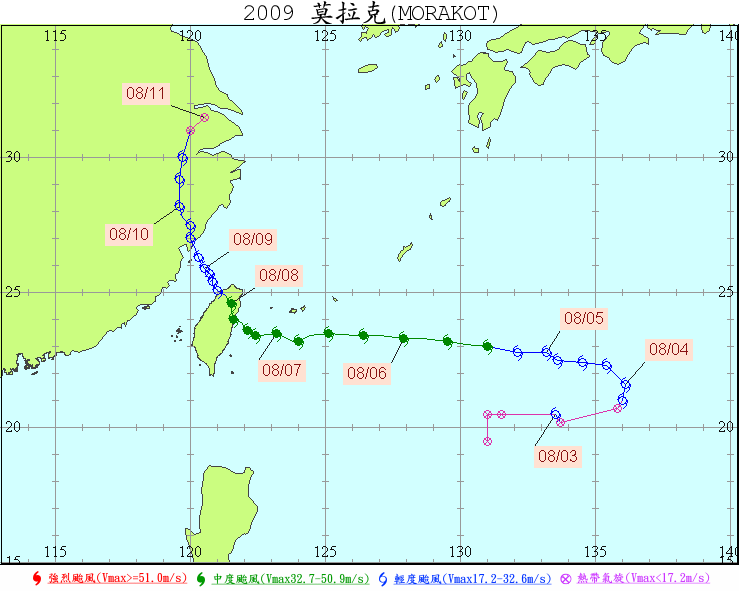 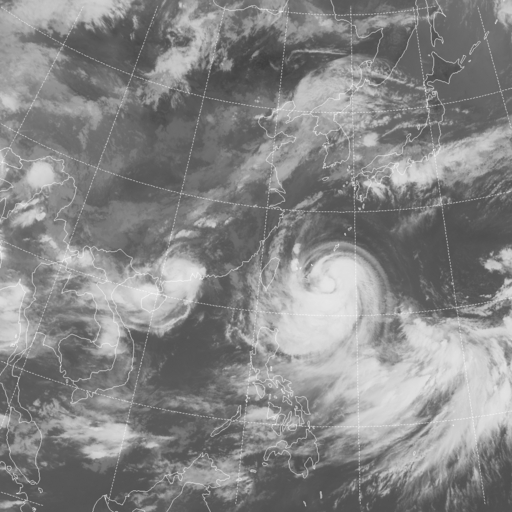 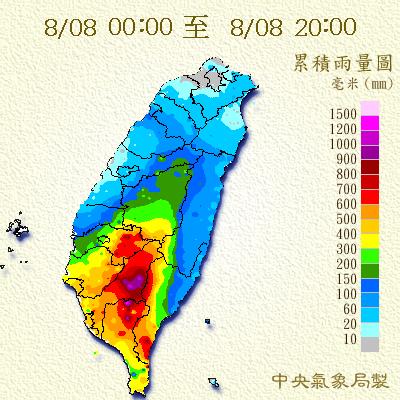 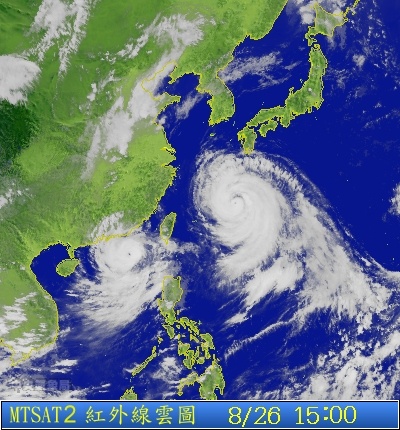 (一)編號(本部填寫)(一)編號(本部填寫)(一)編號(本部填寫)隨表檢送附件五種，每種五份隨表檢送附件五種，每種五份隨表檢送附件五種，每種五份隨表檢送附件五種，每種五份隨表檢送附件五種，每種五份（二）執行單位（二）執行單位（二）執行單位臺南市政府教育局臺南市政府教育局（三）協辦單位（三）協辦單位環境教育輔導團等共十八所學校環境教育輔導團等共十八所學校環境教育輔導團等共十八所學校（四）機關負責人（四）機關負責人（四）機關負責人鄭邦鎮局長鄭邦鎮局長電話：06-3901265  傳真：06-2982568電話：06-3901265  傳真：06-2982568電話：06-3901265  傳真：06-2982568電話：06-3901265  傳真：06-2982568電話：06-3901265  傳真：06-2982568（五）教育局承辦人（五）教育局承辦人（五）教育局承辦人黃榆庭小姐黃榆庭小姐職稱：科員傳真：06-6350758傳真：06-6350758傳真：06-6350758傳真：06-6350758電話：電話：06-702-1547、0919-630-31406-702-1547、0919-630-31406-702-1547、0919-630-314E-mail：edu782@tn.edu.twE-mail：edu782@tn.edu.twE-mail：edu782@tn.edu.twE-mail：edu782@tn.edu.twE-mail：edu782@tn.edu.tw（六）計畫聯絡人（六）計畫聯絡人（六）計畫聯絡人林勇成林勇成服務單位：虎山國小服務單位：虎山國小服務單位：虎山國小職稱：校長電話：電話：0938-810-2520938-810-252E-mail：sunny@tn.edu.twE-mail：sunny@tn.edu.twE-mail：sunny@tn.edu.twE-mail：sunny@tn.edu.tw傳真：06-293-2365(七)計畫要點環境教育政策與計畫的規劃：依行政院國家永續發展委員會所訂定之「臺灣二十一世紀議程」規劃推動本市「地方永續發展策略推動計畫」，並將此議程納入學校課程、社區宣導及社會教育。依行政院經濟建設委員會所訂定之「國家氣候變遷調適政策綱領」來規劃推動本市「氣候變遷減緩與調適推動計畫」，並將氣候變遷減緩與調適納入學校課程、社區宣導及社會教育。配合教育部所擬定之102-015年環境教育中程綱要五大主軸持續推動學校環境教育人員認證將國家氣候變遷調適政策綱領納入維持環境教育輔導團(小組)正常運作輔導各校進行優質化、多元化環境教育持續建置在地環境教育資源庫(含網站)推動本市環境教育組織的發展與運作：積極運作已成立之跨領域「環境教育輔導小組」（輔導團），以期能落實推動本市環境教育事務並將氣候變遷減緩與調適議題融入領域教學活動中。擴大結合產官學之「環境教育事務推動小組」及「專家技術顧問團」，除將氣候變遷減緩與調適議題納為主要具體工作，並能實際參與提供諮詢、技術支援，協助各校推動環境教育。環境教育政策與計畫的規劃：依行政院國家永續發展委員會所訂定之「臺灣二十一世紀議程」規劃推動本市「地方永續發展策略推動計畫」，並將此議程納入學校課程、社區宣導及社會教育。依行政院經濟建設委員會所訂定之「國家氣候變遷調適政策綱領」來規劃推動本市「氣候變遷減緩與調適推動計畫」，並將氣候變遷減緩與調適納入學校課程、社區宣導及社會教育。配合教育部所擬定之102-015年環境教育中程綱要五大主軸持續推動學校環境教育人員認證將國家氣候變遷調適政策綱領納入維持環境教育輔導團(小組)正常運作輔導各校進行優質化、多元化環境教育持續建置在地環境教育資源庫(含網站)推動本市環境教育組織的發展與運作：積極運作已成立之跨領域「環境教育輔導小組」（輔導團），以期能落實推動本市環境教育事務並將氣候變遷減緩與調適議題融入領域教學活動中。擴大結合產官學之「環境教育事務推動小組」及「專家技術顧問團」，除將氣候變遷減緩與調適議題納為主要具體工作，並能實際參與提供諮詢、技術支援，協助各校推動環境教育。環境教育政策與計畫的規劃：依行政院國家永續發展委員會所訂定之「臺灣二十一世紀議程」規劃推動本市「地方永續發展策略推動計畫」，並將此議程納入學校課程、社區宣導及社會教育。依行政院經濟建設委員會所訂定之「國家氣候變遷調適政策綱領」來規劃推動本市「氣候變遷減緩與調適推動計畫」，並將氣候變遷減緩與調適納入學校課程、社區宣導及社會教育。配合教育部所擬定之102-015年環境教育中程綱要五大主軸持續推動學校環境教育人員認證將國家氣候變遷調適政策綱領納入維持環境教育輔導團(小組)正常運作輔導各校進行優質化、多元化環境教育持續建置在地環境教育資源庫(含網站)推動本市環境教育組織的發展與運作：積極運作已成立之跨領域「環境教育輔導小組」（輔導團），以期能落實推動本市環境教育事務並將氣候變遷減緩與調適議題融入領域教學活動中。擴大結合產官學之「環境教育事務推動小組」及「專家技術顧問團」，除將氣候變遷減緩與調適議題納為主要具體工作，並能實際參與提供諮詢、技術支援，協助各校推動環境教育。環境教育政策與計畫的規劃：依行政院國家永續發展委員會所訂定之「臺灣二十一世紀議程」規劃推動本市「地方永續發展策略推動計畫」，並將此議程納入學校課程、社區宣導及社會教育。依行政院經濟建設委員會所訂定之「國家氣候變遷調適政策綱領」來規劃推動本市「氣候變遷減緩與調適推動計畫」，並將氣候變遷減緩與調適納入學校課程、社區宣導及社會教育。配合教育部所擬定之102-015年環境教育中程綱要五大主軸持續推動學校環境教育人員認證將國家氣候變遷調適政策綱領納入維持環境教育輔導團(小組)正常運作輔導各校進行優質化、多元化環境教育持續建置在地環境教育資源庫(含網站)推動本市環境教育組織的發展與運作：積極運作已成立之跨領域「環境教育輔導小組」（輔導團），以期能落實推動本市環境教育事務並將氣候變遷減緩與調適議題融入領域教學活動中。擴大結合產官學之「環境教育事務推動小組」及「專家技術顧問團」，除將氣候變遷減緩與調適議題納為主要具體工作，並能實際參與提供諮詢、技術支援，協助各校推動環境教育。環境教育政策與計畫的規劃：依行政院國家永續發展委員會所訂定之「臺灣二十一世紀議程」規劃推動本市「地方永續發展策略推動計畫」，並將此議程納入學校課程、社區宣導及社會教育。依行政院經濟建設委員會所訂定之「國家氣候變遷調適政策綱領」來規劃推動本市「氣候變遷減緩與調適推動計畫」，並將氣候變遷減緩與調適納入學校課程、社區宣導及社會教育。配合教育部所擬定之102-015年環境教育中程綱要五大主軸持續推動學校環境教育人員認證將國家氣候變遷調適政策綱領納入維持環境教育輔導團(小組)正常運作輔導各校進行優質化、多元化環境教育持續建置在地環境教育資源庫(含網站)推動本市環境教育組織的發展與運作：積極運作已成立之跨領域「環境教育輔導小組」（輔導團），以期能落實推動本市環境教育事務並將氣候變遷減緩與調適議題融入領域教學活動中。擴大結合產官學之「環境教育事務推動小組」及「專家技術顧問團」，除將氣候變遷減緩與調適議題納為主要具體工作，並能實際參與提供諮詢、技術支援，協助各校推動環境教育。環境教育政策與計畫的規劃：依行政院國家永續發展委員會所訂定之「臺灣二十一世紀議程」規劃推動本市「地方永續發展策略推動計畫」，並將此議程納入學校課程、社區宣導及社會教育。依行政院經濟建設委員會所訂定之「國家氣候變遷調適政策綱領」來規劃推動本市「氣候變遷減緩與調適推動計畫」，並將氣候變遷減緩與調適納入學校課程、社區宣導及社會教育。配合教育部所擬定之102-015年環境教育中程綱要五大主軸持續推動學校環境教育人員認證將國家氣候變遷調適政策綱領納入維持環境教育輔導團(小組)正常運作輔導各校進行優質化、多元化環境教育持續建置在地環境教育資源庫(含網站)推動本市環境教育組織的發展與運作：積極運作已成立之跨領域「環境教育輔導小組」（輔導團），以期能落實推動本市環境教育事務並將氣候變遷減緩與調適議題融入領域教學活動中。擴大結合產官學之「環境教育事務推動小組」及「專家技術顧問團」，除將氣候變遷減緩與調適議題納為主要具體工作，並能實際參與提供諮詢、技術支援，協助各校推動環境教育。環境教育政策與計畫的規劃：依行政院國家永續發展委員會所訂定之「臺灣二十一世紀議程」規劃推動本市「地方永續發展策略推動計畫」，並將此議程納入學校課程、社區宣導及社會教育。依行政院經濟建設委員會所訂定之「國家氣候變遷調適政策綱領」來規劃推動本市「氣候變遷減緩與調適推動計畫」，並將氣候變遷減緩與調適納入學校課程、社區宣導及社會教育。配合教育部所擬定之102-015年環境教育中程綱要五大主軸持續推動學校環境教育人員認證將國家氣候變遷調適政策綱領納入維持環境教育輔導團(小組)正常運作輔導各校進行優質化、多元化環境教育持續建置在地環境教育資源庫(含網站)推動本市環境教育組織的發展與運作：積極運作已成立之跨領域「環境教育輔導小組」（輔導團），以期能落實推動本市環境教育事務並將氣候變遷減緩與調適議題融入領域教學活動中。擴大結合產官學之「環境教育事務推動小組」及「專家技術顧問團」，除將氣候變遷減緩與調適議題納為主要具體工作，並能實際參與提供諮詢、技術支援，協助各校推動環境教育。環境教育政策與計畫的規劃：依行政院國家永續發展委員會所訂定之「臺灣二十一世紀議程」規劃推動本市「地方永續發展策略推動計畫」，並將此議程納入學校課程、社區宣導及社會教育。依行政院經濟建設委員會所訂定之「國家氣候變遷調適政策綱領」來規劃推動本市「氣候變遷減緩與調適推動計畫」，並將氣候變遷減緩與調適納入學校課程、社區宣導及社會教育。配合教育部所擬定之102-015年環境教育中程綱要五大主軸持續推動學校環境教育人員認證將國家氣候變遷調適政策綱領納入維持環境教育輔導團(小組)正常運作輔導各校進行優質化、多元化環境教育持續建置在地環境教育資源庫(含網站)推動本市環境教育組織的發展與運作：積極運作已成立之跨領域「環境教育輔導小組」（輔導團），以期能落實推動本市環境教育事務並將氣候變遷減緩與調適議題融入領域教學活動中。擴大結合產官學之「環境教育事務推動小組」及「專家技術顧問團」，除將氣候變遷減緩與調適議題納為主要具體工作，並能實際參與提供諮詢、技術支援，協助各校推動環境教育。環境教育政策與計畫的規劃：依行政院國家永續發展委員會所訂定之「臺灣二十一世紀議程」規劃推動本市「地方永續發展策略推動計畫」，並將此議程納入學校課程、社區宣導及社會教育。依行政院經濟建設委員會所訂定之「國家氣候變遷調適政策綱領」來規劃推動本市「氣候變遷減緩與調適推動計畫」，並將氣候變遷減緩與調適納入學校課程、社區宣導及社會教育。配合教育部所擬定之102-015年環境教育中程綱要五大主軸持續推動學校環境教育人員認證將國家氣候變遷調適政策綱領納入維持環境教育輔導團(小組)正常運作輔導各校進行優質化、多元化環境教育持續建置在地環境教育資源庫(含網站)推動本市環境教育組織的發展與運作：積極運作已成立之跨領域「環境教育輔導小組」（輔導團），以期能落實推動本市環境教育事務並將氣候變遷減緩與調適議題融入領域教學活動中。擴大結合產官學之「環境教育事務推動小組」及「專家技術顧問團」，除將氣候變遷減緩與調適議題納為主要具體工作，並能實際參與提供諮詢、技術支援，協助各校推動環境教育。(七)計畫要點以策略聯盟方式協助本市學校達成永續校園：配合教育部補助「永續校園」改造計畫及本市「推動永續校園獎勵補助」協助學校成為永續校園（自籌經費）。指派已獲教育部補助之永續校園學校協助其它學校，形成永續校園伙伴聯盟，達成分工合作、資源分享的伙伴。規劃及推動「氣候變遷減緩與調適」事務：（一）政策面向：氣候變遷減緩與調適之政策與管理結合市府政策推動節能減碳及低碳校園（台南市地方永續發展計畫、世界環境日執行計畫、京都議定書等）。持續推動永續校園計畫。整合環境教育專業成長、分享研討等研習計畫。推動「氣候變遷減緩與調適教育自評」。配合台南大學、NGO永續綠色生態組織等，做有系統的推廣與研習。（二）教學面向：氣候變遷減緩與調適教學持續推動各校發展氣候變遷減緩與調適融入各領域教學。規劃氣候變遷減緩與調適研習活動，鼓勵、帶動各校環境教育。鼓勵學生參與氣候變遷減緩與調適活動，營造減碳、環保之學習環境。積極推廣氣候變遷減緩與調適教學活動結合社區環境總體營造活動。（三）空間面向：氣候變遷減緩與調適~節能減碳及低碳校園環境規劃鼓勵各校連署參與低碳校園。鼓勵各校進行節能減碳及低碳校園環境改造。結合社區推動節能減碳及低碳校園、社區，與社區結合共創新風貌。（四）生活面向：氣候變遷減緩與調適~節能減碳及低碳校園健康生活落實師生共同遵守節能減碳及低碳校園生活公約綠色消費、簡樸生活垃圾減量，資源回收污染防治六、102年度子計畫彙整表，如下。以策略聯盟方式協助本市學校達成永續校園：配合教育部補助「永續校園」改造計畫及本市「推動永續校園獎勵補助」協助學校成為永續校園（自籌經費）。指派已獲教育部補助之永續校園學校協助其它學校，形成永續校園伙伴聯盟，達成分工合作、資源分享的伙伴。規劃及推動「氣候變遷減緩與調適」事務：（一）政策面向：氣候變遷減緩與調適之政策與管理結合市府政策推動節能減碳及低碳校園（台南市地方永續發展計畫、世界環境日執行計畫、京都議定書等）。持續推動永續校園計畫。整合環境教育專業成長、分享研討等研習計畫。推動「氣候變遷減緩與調適教育自評」。配合台南大學、NGO永續綠色生態組織等，做有系統的推廣與研習。（二）教學面向：氣候變遷減緩與調適教學持續推動各校發展氣候變遷減緩與調適融入各領域教學。規劃氣候變遷減緩與調適研習活動，鼓勵、帶動各校環境教育。鼓勵學生參與氣候變遷減緩與調適活動，營造減碳、環保之學習環境。積極推廣氣候變遷減緩與調適教學活動結合社區環境總體營造活動。（三）空間面向：氣候變遷減緩與調適~節能減碳及低碳校園環境規劃鼓勵各校連署參與低碳校園。鼓勵各校進行節能減碳及低碳校園環境改造。結合社區推動節能減碳及低碳校園、社區，與社區結合共創新風貌。（四）生活面向：氣候變遷減緩與調適~節能減碳及低碳校園健康生活落實師生共同遵守節能減碳及低碳校園生活公約綠色消費、簡樸生活垃圾減量，資源回收污染防治六、102年度子計畫彙整表，如下。以策略聯盟方式協助本市學校達成永續校園：配合教育部補助「永續校園」改造計畫及本市「推動永續校園獎勵補助」協助學校成為永續校園（自籌經費）。指派已獲教育部補助之永續校園學校協助其它學校，形成永續校園伙伴聯盟，達成分工合作、資源分享的伙伴。規劃及推動「氣候變遷減緩與調適」事務：（一）政策面向：氣候變遷減緩與調適之政策與管理結合市府政策推動節能減碳及低碳校園（台南市地方永續發展計畫、世界環境日執行計畫、京都議定書等）。持續推動永續校園計畫。整合環境教育專業成長、分享研討等研習計畫。推動「氣候變遷減緩與調適教育自評」。配合台南大學、NGO永續綠色生態組織等，做有系統的推廣與研習。（二）教學面向：氣候變遷減緩與調適教學持續推動各校發展氣候變遷減緩與調適融入各領域教學。規劃氣候變遷減緩與調適研習活動，鼓勵、帶動各校環境教育。鼓勵學生參與氣候變遷減緩與調適活動，營造減碳、環保之學習環境。積極推廣氣候變遷減緩與調適教學活動結合社區環境總體營造活動。（三）空間面向：氣候變遷減緩與調適~節能減碳及低碳校園環境規劃鼓勵各校連署參與低碳校園。鼓勵各校進行節能減碳及低碳校園環境改造。結合社區推動節能減碳及低碳校園、社區，與社區結合共創新風貌。（四）生活面向：氣候變遷減緩與調適~節能減碳及低碳校園健康生活落實師生共同遵守節能減碳及低碳校園生活公約綠色消費、簡樸生活垃圾減量，資源回收污染防治六、102年度子計畫彙整表，如下。以策略聯盟方式協助本市學校達成永續校園：配合教育部補助「永續校園」改造計畫及本市「推動永續校園獎勵補助」協助學校成為永續校園（自籌經費）。指派已獲教育部補助之永續校園學校協助其它學校，形成永續校園伙伴聯盟，達成分工合作、資源分享的伙伴。規劃及推動「氣候變遷減緩與調適」事務：（一）政策面向：氣候變遷減緩與調適之政策與管理結合市府政策推動節能減碳及低碳校園（台南市地方永續發展計畫、世界環境日執行計畫、京都議定書等）。持續推動永續校園計畫。整合環境教育專業成長、分享研討等研習計畫。推動「氣候變遷減緩與調適教育自評」。配合台南大學、NGO永續綠色生態組織等，做有系統的推廣與研習。（二）教學面向：氣候變遷減緩與調適教學持續推動各校發展氣候變遷減緩與調適融入各領域教學。規劃氣候變遷減緩與調適研習活動，鼓勵、帶動各校環境教育。鼓勵學生參與氣候變遷減緩與調適活動，營造減碳、環保之學習環境。積極推廣氣候變遷減緩與調適教學活動結合社區環境總體營造活動。（三）空間面向：氣候變遷減緩與調適~節能減碳及低碳校園環境規劃鼓勵各校連署參與低碳校園。鼓勵各校進行節能減碳及低碳校園環境改造。結合社區推動節能減碳及低碳校園、社區，與社區結合共創新風貌。（四）生活面向：氣候變遷減緩與調適~節能減碳及低碳校園健康生活落實師生共同遵守節能減碳及低碳校園生活公約綠色消費、簡樸生活垃圾減量，資源回收污染防治六、102年度子計畫彙整表，如下。以策略聯盟方式協助本市學校達成永續校園：配合教育部補助「永續校園」改造計畫及本市「推動永續校園獎勵補助」協助學校成為永續校園（自籌經費）。指派已獲教育部補助之永續校園學校協助其它學校，形成永續校園伙伴聯盟，達成分工合作、資源分享的伙伴。規劃及推動「氣候變遷減緩與調適」事務：（一）政策面向：氣候變遷減緩與調適之政策與管理結合市府政策推動節能減碳及低碳校園（台南市地方永續發展計畫、世界環境日執行計畫、京都議定書等）。持續推動永續校園計畫。整合環境教育專業成長、分享研討等研習計畫。推動「氣候變遷減緩與調適教育自評」。配合台南大學、NGO永續綠色生態組織等，做有系統的推廣與研習。（二）教學面向：氣候變遷減緩與調適教學持續推動各校發展氣候變遷減緩與調適融入各領域教學。規劃氣候變遷減緩與調適研習活動，鼓勵、帶動各校環境教育。鼓勵學生參與氣候變遷減緩與調適活動，營造減碳、環保之學習環境。積極推廣氣候變遷減緩與調適教學活動結合社區環境總體營造活動。（三）空間面向：氣候變遷減緩與調適~節能減碳及低碳校園環境規劃鼓勵各校連署參與低碳校園。鼓勵各校進行節能減碳及低碳校園環境改造。結合社區推動節能減碳及低碳校園、社區，與社區結合共創新風貌。（四）生活面向：氣候變遷減緩與調適~節能減碳及低碳校園健康生活落實師生共同遵守節能減碳及低碳校園生活公約綠色消費、簡樸生活垃圾減量，資源回收污染防治六、102年度子計畫彙整表，如下。以策略聯盟方式協助本市學校達成永續校園：配合教育部補助「永續校園」改造計畫及本市「推動永續校園獎勵補助」協助學校成為永續校園（自籌經費）。指派已獲教育部補助之永續校園學校協助其它學校，形成永續校園伙伴聯盟，達成分工合作、資源分享的伙伴。規劃及推動「氣候變遷減緩與調適」事務：（一）政策面向：氣候變遷減緩與調適之政策與管理結合市府政策推動節能減碳及低碳校園（台南市地方永續發展計畫、世界環境日執行計畫、京都議定書等）。持續推動永續校園計畫。整合環境教育專業成長、分享研討等研習計畫。推動「氣候變遷減緩與調適教育自評」。配合台南大學、NGO永續綠色生態組織等，做有系統的推廣與研習。（二）教學面向：氣候變遷減緩與調適教學持續推動各校發展氣候變遷減緩與調適融入各領域教學。規劃氣候變遷減緩與調適研習活動，鼓勵、帶動各校環境教育。鼓勵學生參與氣候變遷減緩與調適活動，營造減碳、環保之學習環境。積極推廣氣候變遷減緩與調適教學活動結合社區環境總體營造活動。（三）空間面向：氣候變遷減緩與調適~節能減碳及低碳校園環境規劃鼓勵各校連署參與低碳校園。鼓勵各校進行節能減碳及低碳校園環境改造。結合社區推動節能減碳及低碳校園、社區，與社區結合共創新風貌。（四）生活面向：氣候變遷減緩與調適~節能減碳及低碳校園健康生活落實師生共同遵守節能減碳及低碳校園生活公約綠色消費、簡樸生活垃圾減量，資源回收污染防治六、102年度子計畫彙整表，如下。以策略聯盟方式協助本市學校達成永續校園：配合教育部補助「永續校園」改造計畫及本市「推動永續校園獎勵補助」協助學校成為永續校園（自籌經費）。指派已獲教育部補助之永續校園學校協助其它學校，形成永續校園伙伴聯盟，達成分工合作、資源分享的伙伴。規劃及推動「氣候變遷減緩與調適」事務：（一）政策面向：氣候變遷減緩與調適之政策與管理結合市府政策推動節能減碳及低碳校園（台南市地方永續發展計畫、世界環境日執行計畫、京都議定書等）。持續推動永續校園計畫。整合環境教育專業成長、分享研討等研習計畫。推動「氣候變遷減緩與調適教育自評」。配合台南大學、NGO永續綠色生態組織等，做有系統的推廣與研習。（二）教學面向：氣候變遷減緩與調適教學持續推動各校發展氣候變遷減緩與調適融入各領域教學。規劃氣候變遷減緩與調適研習活動，鼓勵、帶動各校環境教育。鼓勵學生參與氣候變遷減緩與調適活動，營造減碳、環保之學習環境。積極推廣氣候變遷減緩與調適教學活動結合社區環境總體營造活動。（三）空間面向：氣候變遷減緩與調適~節能減碳及低碳校園環境規劃鼓勵各校連署參與低碳校園。鼓勵各校進行節能減碳及低碳校園環境改造。結合社區推動節能減碳及低碳校園、社區，與社區結合共創新風貌。（四）生活面向：氣候變遷減緩與調適~節能減碳及低碳校園健康生活落實師生共同遵守節能減碳及低碳校園生活公約綠色消費、簡樸生活垃圾減量，資源回收污染防治六、102年度子計畫彙整表，如下。以策略聯盟方式協助本市學校達成永續校園：配合教育部補助「永續校園」改造計畫及本市「推動永續校園獎勵補助」協助學校成為永續校園（自籌經費）。指派已獲教育部補助之永續校園學校協助其它學校，形成永續校園伙伴聯盟，達成分工合作、資源分享的伙伴。規劃及推動「氣候變遷減緩與調適」事務：（一）政策面向：氣候變遷減緩與調適之政策與管理結合市府政策推動節能減碳及低碳校園（台南市地方永續發展計畫、世界環境日執行計畫、京都議定書等）。持續推動永續校園計畫。整合環境教育專業成長、分享研討等研習計畫。推動「氣候變遷減緩與調適教育自評」。配合台南大學、NGO永續綠色生態組織等，做有系統的推廣與研習。（二）教學面向：氣候變遷減緩與調適教學持續推動各校發展氣候變遷減緩與調適融入各領域教學。規劃氣候變遷減緩與調適研習活動，鼓勵、帶動各校環境教育。鼓勵學生參與氣候變遷減緩與調適活動，營造減碳、環保之學習環境。積極推廣氣候變遷減緩與調適教學活動結合社區環境總體營造活動。（三）空間面向：氣候變遷減緩與調適~節能減碳及低碳校園環境規劃鼓勵各校連署參與低碳校園。鼓勵各校進行節能減碳及低碳校園環境改造。結合社區推動節能減碳及低碳校園、社區，與社區結合共創新風貌。（四）生活面向：氣候變遷減緩與調適~節能減碳及低碳校園健康生活落實師生共同遵守節能減碳及低碳校園生活公約綠色消費、簡樸生活垃圾減量，資源回收污染防治六、102年度子計畫彙整表，如下。以策略聯盟方式協助本市學校達成永續校園：配合教育部補助「永續校園」改造計畫及本市「推動永續校園獎勵補助」協助學校成為永續校園（自籌經費）。指派已獲教育部補助之永續校園學校協助其它學校，形成永續校園伙伴聯盟，達成分工合作、資源分享的伙伴。規劃及推動「氣候變遷減緩與調適」事務：（一）政策面向：氣候變遷減緩與調適之政策與管理結合市府政策推動節能減碳及低碳校園（台南市地方永續發展計畫、世界環境日執行計畫、京都議定書等）。持續推動永續校園計畫。整合環境教育專業成長、分享研討等研習計畫。推動「氣候變遷減緩與調適教育自評」。配合台南大學、NGO永續綠色生態組織等，做有系統的推廣與研習。（二）教學面向：氣候變遷減緩與調適教學持續推動各校發展氣候變遷減緩與調適融入各領域教學。規劃氣候變遷減緩與調適研習活動，鼓勵、帶動各校環境教育。鼓勵學生參與氣候變遷減緩與調適活動，營造減碳、環保之學習環境。積極推廣氣候變遷減緩與調適教學活動結合社區環境總體營造活動。（三）空間面向：氣候變遷減緩與調適~節能減碳及低碳校園環境規劃鼓勵各校連署參與低碳校園。鼓勵各校進行節能減碳及低碳校園環境改造。結合社區推動節能減碳及低碳校園、社區，與社區結合共創新風貌。（四）生活面向：氣候變遷減緩與調適~節能減碳及低碳校園健康生活落實師生共同遵守節能減碳及低碳校園生活公約綠色消費、簡樸生活垃圾減量，資源回收污染防治六、102年度子計畫彙整表，如下。項次活動名稱承辦學校經費申請補助備註01環境教育人員認證研習計畫環教輔導團ＯＯ國小120,000另外申請經費02臺南市102年度氣候變遷減緩與調適研習～從產業到民間的努力環教輔導團太康國小54,60054,60003臺南市102年度氣候變遷減緩與調適研習～台灣的挑戰與機會環教輔導團太康國小60,00060,00004臺南市102年度氣候變遷減緩與調適～創意繪本創作競賽實施計畫環教輔導團果毅國小61,40061,40005臺南市102年度氣候變遷減緩與調適研習～環保創意藝文教案設計工作坊環教輔導團崇明國小92,90092,90006臺南市102年度氣候變遷減緩與調適～學生多元展能：糖文化看環境變遷策略聯盟環教輔導團崇學國小172,500172,50007臺南市102年度氣候變遷減緩與調適網路競賽「減碳達人我最行」環教輔導團虎山國小180,100180,10008「珍愛地球水世界-源之旅」環境生態種子教師培訓研習環教輔導團瑞峰國小86,00086,00009臺南市102年度紫斑蝶生態路線探訪實施計畫環教輔導團仙草國小44,50016,100自籌28,40010「氣候變遷減緩與調適」學校本位行動與教學計畫環教輔導團虎山國小192,8000自籌192,80011臺南市環境教育輔導團102年度～氣候變遷劇團到校服務環教輔導團億載國小46,8000自籌46,80012環境教育輔導團成長與推廣計畫環教輔導團虎山國小76,40076,40013環境教育輔導團到校服務環教輔導團虎山國小0014環境教育訪視環教輔導團億載國小92,4000自籌92,400小計小計小計1,160,400800,000自籌360,400另外申請120,000（八）經費總數：1,160,400元（九）申請補助經費數額：800,000元（十）其他配合經費數額：480,400元經費來源：自籌款 360,400，另外申請120,000計畫說明（十一）計畫緣起本市長久以來對於環境教育之落實不遺餘力，除鼓勵本市學校積極加入綠色學校網站，落實推動生活環保，以提昇本市生活環境品質，並藉由行政人員及教師團隊對綠色環境專業知能與環境教育教學知能的提升設計融入式課程，營造永續校園願景。　　本年度之計畫，除遵循教育部所規定之持續推動學校環境教育人員認證、將國家氣候變遷調適政策綱領納入、維持環境教育輔導團(小組)正常運作、輔導各校進行優質化、多元化環境教育及持續建置在地環境教育資源庫(含網站)之外，亦持續推動「低碳校園計畫」及結合本市之「十大旗艦」～「低碳綠能－永續大臺南」計畫，整合相關資源共同推動「氣候變遷減緩與調適」。(十二)計畫目標及預期效果質的部份：能依所擬定之102~105中長程規劃持續推動本市環境教育政策與計畫。能以策略聯盟方式協助本市學校達成永續校園。配合教育部補助「永續校園」改造計畫及本市「低碳校園計畫」協助學校成為永續校園，形成永續校園伙伴聯盟，達成分工合作、資源分享的伙伴。鼓勵學校積極參與「臺南市能源科技教育推廣中心計畫」，共同推動能源教育和低碳校園。積極推動本市環境教育組織的發展與運作。包括「環境教育事務推動小組」、「專家技術顧問團」及跨領域的「環境教育輔導小組（輔導團）」，以期能順利運作環境教育事務並將氣候變遷減緩與調適議題整合入七大領域教學。完成規劃並推動學校環境教育事務。除配合教學創新九年一貫課程，本年度以「氣候變遷減緩與調適」為主軸推動環境教育融入教學，提昇國民中小學環境教育的品質與深度。同時，針對環境教育輔導團、環境教育事務推動小組、各國中小課發會代表等辦理「氣候變遷減緩與調適」各項行動方案。規劃辦理全市性（親師生一起動員）「氣候變遷減緩與調適」行動方案，由教育理念的宣導與實踐開始，透過融入教學，利用環境省思的方式，除了傳達環境永續經營的理念，也提高「氣候變遷減緩與調適」全民參與的成效。量的部份：「寒假網路競賽~喜閱府城」及「寒假網路競賽~減碳達人我最行」共3000人以上參加。研習活動參加人數達600人次以上。環境教育人員認證研習一場次100人以上。產出及教學活動設計達100件以上。到校服務16場次以上（平均每場次參加學校15所以上）。環境教育訪視64所學校。（十三）過去三年計畫實施成效歷年教育部統合視導地方環境教育事務，均榮獲優等，同時在永續環境的經營及低碳城市的努力都有相當豐碩的成果（詳參附件二～附件三），可見本市在環境教育推動之用心。本市市長賴清德先生表示，綠色觀念的建立很重要，這也是低碳城市最基本的要件，臺南市目前朝向環保、永恆的綠色城市邁進，無論是公家或私人建築均採鼓勵方式，朝省能源、省資源、低污染方向興設。（十四）本計畫之推廣及應用配合「氣候變遷減緩與調適」各項子計畫，做有系統的「氣候變遷減緩與調適」推廣與研習。推動並維護環境教育教學資源互動網站，充分分享「氣候變遷減緩與調適」教學資源，提供教育機關教學或參考。積極推動「氣候變遷減緩與調適」理念、讓學校更人性化、更低碳。同時，積極整合具有環境教育知識及環保理念的教師建立專業社群，共同為本市的「氣候變遷減緩與調適」做努力，並根植於社區中。學校結合民間社團組織之人力、物力資源，廣泛推展正確的「氣候變遷減緩與調適」教育觀念，使環境教育落實在市民日常生活中，提昇臺南市生活品質。（十五）工作開始及完成日期：自一Ｏ二年一月一日至一Ｏ二年十二月三十一日止（十五）工作開始及完成日期：自一Ｏ二年一月一日至一Ｏ二年十二月三十一日止（十五）工作開始及完成日期：自一Ｏ二年一月一日至一Ｏ二年十二月三十一日止▓申請表教育部補助計畫項目經費教育部補助計畫項目經費教育部補助計畫項目經費□核定表申請單位：臺南市政府申請單位：臺南市政府申請單位：臺南市政府申請單位：臺南市政府申請單位：臺南市政府計畫名稱：教育部補助地方政府辦理環境教育輔導小組計畫計畫名稱：教育部補助地方政府辦理環境教育輔導小組計畫計畫名稱：教育部補助地方政府辦理環境教育輔導小組計畫計畫期程： 102年1月1日至  102年 12月 31 日計畫期程： 102年1月1日至  102年 12月 31 日計畫期程： 102年1月1日至  102年 12月 31 日計畫期程： 102年1月1日至  102年 12月 31 日計畫期程： 102年1月1日至  102年 12月 31 日計畫期程： 102年1月1日至  102年 12月 31 日計畫期程： 102年1月1日至  102年 12月 31 日計畫期程： 102年1月1日至  102年 12月 31 日計畫經費總額：1,160,400元，申請金額：800,000元，自籌款：360,400元計畫經費總額：1,160,400元，申請金額：800,000元，自籌款：360,400元計畫經費總額：1,160,400元，申請金額：800,000元，自籌款：360,400元計畫經費總額：1,160,400元，申請金額：800,000元，自籌款：360,400元計畫經費總額：1,160,400元，申請金額：800,000元，自籌款：360,400元計畫經費總額：1,160,400元，申請金額：800,000元，自籌款：360,400元計畫經費總額：1,160,400元，申請金額：800,000元，自籌款：360,400元計畫經費總額：1,160,400元，申請金額：800,000元，自籌款：360,400元擬向其他機關與民間團體申請補助：▓無□有（請註明其他機關與民間團體申請補助經費之項目及金額）擬向其他機關與民間團體申請補助：▓無□有（請註明其他機關與民間團體申請補助經費之項目及金額）擬向其他機關與民間團體申請補助：▓無□有（請註明其他機關與民間團體申請補助經費之項目及金額）擬向其他機關與民間團體申請補助：▓無□有（請註明其他機關與民間團體申請補助經費之項目及金額）擬向其他機關與民間團體申請補助：▓無□有（請註明其他機關與民間團體申請補助經費之項目及金額）擬向其他機關與民間團體申請補助：▓無□有（請註明其他機關與民間團體申請補助經費之項目及金額）擬向其他機關與民間團體申請補助：▓無□有（請註明其他機關與民間團體申請補助經費之項目及金額）擬向其他機關與民間團體申請補助：▓無□有（請註明其他機關與民間團體申請補助經費之項目及金額）經費項目經費項目計畫經費明細計畫經費明細計畫經費明細計畫經費明細教育部核定經費（申請單位勿填寫）教育部核定經費（申請單位勿填寫）經費項目經費項目單價（元）數量總價(元)說明金額（元）說明業務費外聘講師費1,60046節73,600從產業到民間的努力、台灣的挑戰與機會、跨領域教師研習計畫、環保創意藝文教案設計工作坊、學生多元展能：糖文化看環境變遷策略聯盟、「珍愛地球水世界-源之旅」環境生態種子教師培訓研習、臺南市102年度紫斑蝶生態路線探訪實施計畫業務費內聘講師費80067節53,600從產業到民間的努力、台灣的挑戰與機會、創意繪本創作競賽實施計畫、「珍愛地球水世界-源之旅」環境生態種子教師培訓研習、環境教育輔導團成長與推廣計畫業務費講座助教費40060節24,000環保創意藝文教案設計工作坊、學生多元展能：糖文化看環境變遷策略聯盟、環境教育輔導團成長與推廣計畫、業務費交通費150120人次18,000「珍愛地球水世界-源之旅」環境生態種子教師研習（依國內出差旅費報之要點核實支應）業務費交通費21601人次2,160台灣的挑戰與機會（依國內出差旅費報之要點核實支應）業務費租車交通費105,0001式105,000從產業到民間的努力、台灣的挑戰與機會、學生多元展能：糖文化看環境變遷策略聯盟、臺南市102年度紫斑蝶生態路線探訪實施計畫業務費差旅費3,3821033,820環境教育輔導團成長與推廣計畫（依國內出差旅費報之要點核實支應）業務費稿費2,00020件40,000環保創意藝文教案設計工作坊、學生多元展能：糖文化看環境變遷策略聯盟、業務費稿費800160128,000「氣候變遷減緩與調適」學校本位行動與教學計畫業務費影片製作費4,00018部72,000學生多元展能：糖文化看環境變遷策略聯盟、「氣候變遷減緩與調適」學校本位行動與教學計畫業務費出席費1,00024人次24,000環境教育輔導團到校服務業務費膳費80612人48960從產業到民間的努力、台灣的挑戰與機會、環保創意藝文教案設計工作坊、學生多元展能：糖文化看環境變遷策略聯盟、臺南市102年度氣候變遷減緩與調適網路競賽「減碳達人我最行」、氣候變遷劇團到校服務業務費膳費10090人9000創意繪本創作競賽實施計畫、紫斑蝶生態路線探訪實施計畫業務費膳宿費250120人日30,000「珍愛地球水世界-源之旅」環境生態種子教師培訓研習業務費審查費200600件120,000臺南市102年度氣候變遷減緩與調適網路競賽「減碳達人我最行業務費審查費400162件64,800、環境教育輔導團到校服務業務費審查費69020件13,800「氣候變遷減緩與調適」學校本位行動與教學計畫業務費教材費14,0001式14,000從產業到民間的努力、台灣的挑戰與機會創意繪本創作競賽實施計畫業務費工作費7849人日7,056「珍愛地球水世界-源之旅」環境生態種子教師培訓研習業務費場地布置費3,0002場次6,000從產業到民間的努力、台灣的挑戰與機會業務費場地布置費1,0001場次1,000臺南市102年度紫斑蝶生態路線探訪實施計畫業務費場地租金50001場次5,000從產業到民間的努力、業務費場地租金40001場次4,000台灣的挑戰與機會業務費材料費54,2001式54,200環保創意藝文教案設計工作坊、臺南市102年度氣候變遷減緩與調適～學生多元展能：糖文化看環境變遷策略聯盟、臺南市環境教育輔導團102年度～氣候變遷劇團到校服務業務費印刷費151580張145,680從產業到民間的努力、台灣的挑戰與機會、創意繪本創作競賽實施計畫、環保創意藝文教案設計工作坊、學生多元展能：糖文化看環境變遷策略聯盟、臺南市102年度氣候變遷減緩與調適網路競賽「減碳達人我最行」、「珍愛地球水世界-源之旅」環境生態種子教師培訓研習、臺南市102年度紫斑蝶生態路線探訪實施計畫、臺南市環境教育輔導團102年度～氣候變遷劇團到校服務、環境教育輔導團成長與推廣計畫、「氣候變遷減緩與調適」學校本位行動與教學計畫業務費印刷費22000張145,680從產業到民間的努力、台灣的挑戰與機會、創意繪本創作競賽實施計畫、環保創意藝文教案設計工作坊、學生多元展能：糖文化看環境變遷策略聯盟、臺南市102年度氣候變遷減緩與調適網路競賽「減碳達人我最行」、「珍愛地球水世界-源之旅」環境生態種子教師培訓研習、臺南市102年度紫斑蝶生態路線探訪實施計畫、臺南市環境教育輔導團102年度～氣候變遷劇團到校服務、環境教育輔導團成長與推廣計畫、「氣候變遷減緩與調適」學校本位行動與教學計畫業務費印刷費20400份145,680從產業到民間的努力、台灣的挑戰與機會、創意繪本創作競賽實施計畫、環保創意藝文教案設計工作坊、學生多元展能：糖文化看環境變遷策略聯盟、臺南市102年度氣候變遷減緩與調適網路競賽「減碳達人我最行」、「珍愛地球水世界-源之旅」環境生態種子教師培訓研習、臺南市102年度紫斑蝶生態路線探訪實施計畫、臺南市環境教育輔導團102年度～氣候變遷劇團到校服務、環境教育輔導團成長與推廣計畫、「氣候變遷減緩與調適」學校本位行動與教學計畫業務費印刷費50330份145,680從產業到民間的努力、台灣的挑戰與機會、創意繪本創作競賽實施計畫、環保創意藝文教案設計工作坊、學生多元展能：糖文化看環境變遷策略聯盟、臺南市102年度氣候變遷減緩與調適網路競賽「減碳達人我最行」、「珍愛地球水世界-源之旅」環境生態種子教師培訓研習、臺南市102年度紫斑蝶生態路線探訪實施計畫、臺南市環境教育輔導團102年度～氣候變遷劇團到校服務、環境教育輔導團成長與推廣計畫、「氣候變遷減緩與調適」學校本位行動與教學計畫業務費印刷費8090份145,680從產業到民間的努力、台灣的挑戰與機會、創意繪本創作競賽實施計畫、環保創意藝文教案設計工作坊、學生多元展能：糖文化看環境變遷策略聯盟、臺南市102年度氣候變遷減緩與調適網路競賽「減碳達人我最行」、「珍愛地球水世界-源之旅」環境生態種子教師培訓研習、臺南市102年度紫斑蝶生態路線探訪實施計畫、臺南市環境教育輔導團102年度～氣候變遷劇團到校服務、環境教育輔導團成長與推廣計畫、「氣候變遷減緩與調適」學校本位行動與教學計畫業務費印刷費100200份145,680從產業到民間的努力、台灣的挑戰與機會、創意繪本創作競賽實施計畫、環保創意藝文教案設計工作坊、學生多元展能：糖文化看環境變遷策略聯盟、臺南市102年度氣候變遷減緩與調適網路競賽「減碳達人我最行」、「珍愛地球水世界-源之旅」環境生態種子教師培訓研習、臺南市102年度紫斑蝶生態路線探訪實施計畫、臺南市環境教育輔導團102年度～氣候變遷劇團到校服務、環境教育輔導團成長與推廣計畫、「氣候變遷減緩與調適」學校本位行動與教學計畫業務費印刷費12080份145,680從產業到民間的努力、台灣的挑戰與機會、創意繪本創作競賽實施計畫、環保創意藝文教案設計工作坊、學生多元展能：糖文化看環境變遷策略聯盟、臺南市102年度氣候變遷減緩與調適網路競賽「減碳達人我最行」、「珍愛地球水世界-源之旅」環境生態種子教師培訓研習、臺南市102年度紫斑蝶生態路線探訪實施計畫、臺南市環境教育輔導團102年度～氣候變遷劇團到校服務、環境教育輔導團成長與推廣計畫、「氣候變遷減緩與調適」學校本位行動與教學計畫業務費印刷費20050份145,680從產業到民間的努力、台灣的挑戰與機會、創意繪本創作競賽實施計畫、環保創意藝文教案設計工作坊、學生多元展能：糖文化看環境變遷策略聯盟、臺南市102年度氣候變遷減緩與調適網路競賽「減碳達人我最行」、「珍愛地球水世界-源之旅」環境生態種子教師培訓研習、臺南市102年度紫斑蝶生態路線探訪實施計畫、臺南市環境教育輔導團102年度～氣候變遷劇團到校服務、環境教育輔導團成長與推廣計畫、「氣候變遷減緩與調適」學校本位行動與教學計畫業務費印刷費30010份145,680從產業到民間的努力、台灣的挑戰與機會、創意繪本創作競賽實施計畫、環保創意藝文教案設計工作坊、學生多元展能：糖文化看環境變遷策略聯盟、臺南市102年度氣候變遷減緩與調適網路競賽「減碳達人我最行」、「珍愛地球水世界-源之旅」環境生態種子教師培訓研習、臺南市102年度紫斑蝶生態路線探訪實施計畫、臺南市環境教育輔導團102年度～氣候變遷劇團到校服務、環境教育輔導團成長與推廣計畫、「氣候變遷減緩與調適」學校本位行動與教學計畫業務費印刷費58001式145,680從產業到民間的努力、台灣的挑戰與機會、創意繪本創作競賽實施計畫、環保創意藝文教案設計工作坊、學生多元展能：糖文化看環境變遷策略聯盟、臺南市102年度氣候變遷減緩與調適網路競賽「減碳達人我最行」、「珍愛地球水世界-源之旅」環境生態種子教師培訓研習、臺南市102年度紫斑蝶生態路線探訪實施計畫、臺南市環境教育輔導團102年度～氣候變遷劇團到校服務、環境教育輔導團成長與推廣計畫、「氣候變遷減緩與調適」學校本位行動與教學計畫業務費印刷費100001式145,680從產業到民間的努力、台灣的挑戰與機會、創意繪本創作競賽實施計畫、環保創意藝文教案設計工作坊、學生多元展能：糖文化看環境變遷策略聯盟、臺南市102年度氣候變遷減緩與調適網路競賽「減碳達人我最行」、「珍愛地球水世界-源之旅」環境生態種子教師培訓研習、臺南市102年度紫斑蝶生態路線探訪實施計畫、臺南市環境教育輔導團102年度～氣候變遷劇團到校服務、環境教育輔導團成長與推廣計畫、「氣候變遷減緩與調適」學校本位行動與教學計畫業務費獎品購置費用16,4001式16,400創意繪本創作競賽實施計畫（得獎學生）業務費小計1,114,076支雜50,3241式50,324合計合計1,160,400承辦             會計               機關長官或負責人單位             單位                   承辦             會計               機關長官或負責人單位             單位                   承辦             會計               機關長官或負責人單位             單位                   承辦             會計               機關長官或負責人單位             單位                   承辦             會計               機關長官或負責人單位             單位                   承辦             會計               機關長官或負責人單位             單位                   教育部          教育部承辦人          單位主管教育部          教育部承辦人          單位主管備註：1、依行政院91年5月29日院授主忠字第091003820號函頒對民間團體捐助之規定，為避免民間團體以同一事由或活動向多機關申請捐助，造成重複情形，各機關訂定捐助規範時，應明定以同一事由或活動向多機關提出申請捐助，應列明全部經費內容，及擬向各機關申請補助經費項目及金額。2、補助案件除因特殊需要並經本部同意者外，以不補助人事費為原則；另內部場地使用費及行政管理費則一律不予補助。3、各經費項目，除依相關規定無法區分者外，以人事費、業務費、雜支、設備及投資四項為編列原則。4、雜支最高以【(業務費)*6%】編列。備註：1、依行政院91年5月29日院授主忠字第091003820號函頒對民間團體捐助之規定，為避免民間團體以同一事由或活動向多機關申請捐助，造成重複情形，各機關訂定捐助規範時，應明定以同一事由或活動向多機關提出申請捐助，應列明全部經費內容，及擬向各機關申請補助經費項目及金額。2、補助案件除因特殊需要並經本部同意者外，以不補助人事費為原則；另內部場地使用費及行政管理費則一律不予補助。3、各經費項目，除依相關規定無法區分者外，以人事費、業務費、雜支、設備及投資四項為編列原則。4、雜支最高以【(業務費)*6%】編列。備註：1、依行政院91年5月29日院授主忠字第091003820號函頒對民間團體捐助之規定，為避免民間團體以同一事由或活動向多機關申請捐助，造成重複情形，各機關訂定捐助規範時，應明定以同一事由或活動向多機關提出申請捐助，應列明全部經費內容，及擬向各機關申請補助經費項目及金額。2、補助案件除因特殊需要並經本部同意者外，以不補助人事費為原則；另內部場地使用費及行政管理費則一律不予補助。3、各經費項目，除依相關規定無法區分者外，以人事費、業務費、雜支、設備及投資四項為編列原則。4、雜支最高以【(業務費)*6%】編列。備註：1、依行政院91年5月29日院授主忠字第091003820號函頒對民間團體捐助之規定，為避免民間團體以同一事由或活動向多機關申請捐助，造成重複情形，各機關訂定捐助規範時，應明定以同一事由或活動向多機關提出申請捐助，應列明全部經費內容，及擬向各機關申請補助經費項目及金額。2、補助案件除因特殊需要並經本部同意者外，以不補助人事費為原則；另內部場地使用費及行政管理費則一律不予補助。3、各經費項目，除依相關規定無法區分者外，以人事費、業務費、雜支、設備及投資四項為編列原則。4、雜支最高以【(業務費)*6%】編列。備註：1、依行政院91年5月29日院授主忠字第091003820號函頒對民間團體捐助之規定，為避免民間團體以同一事由或活動向多機關申請捐助，造成重複情形，各機關訂定捐助規範時，應明定以同一事由或活動向多機關提出申請捐助，應列明全部經費內容，及擬向各機關申請補助經費項目及金額。2、補助案件除因特殊需要並經本部同意者外，以不補助人事費為原則；另內部場地使用費及行政管理費則一律不予補助。3、各經費項目，除依相關規定無法區分者外，以人事費、業務費、雜支、設備及投資四項為編列原則。4、雜支最高以【(業務費)*6%】編列。備註：1、依行政院91年5月29日院授主忠字第091003820號函頒對民間團體捐助之規定，為避免民間團體以同一事由或活動向多機關申請捐助，造成重複情形，各機關訂定捐助規範時，應明定以同一事由或活動向多機關提出申請捐助，應列明全部經費內容，及擬向各機關申請補助經費項目及金額。2、補助案件除因特殊需要並經本部同意者外，以不補助人事費為原則；另內部場地使用費及行政管理費則一律不予補助。3、各經費項目，除依相關規定無法區分者外，以人事費、業務費、雜支、設備及投資四項為編列原則。4、雜支最高以【(業務費)*6%】編列。補助方式： □全額補助□部分補助【補助比率     】□酌予補助補助方式： □全額補助□部分補助【補助比率     】□酌予補助備註：1、依行政院91年5月29日院授主忠字第091003820號函頒對民間團體捐助之規定，為避免民間團體以同一事由或活動向多機關申請捐助，造成重複情形，各機關訂定捐助規範時，應明定以同一事由或活動向多機關提出申請捐助，應列明全部經費內容，及擬向各機關申請補助經費項目及金額。2、補助案件除因特殊需要並經本部同意者外，以不補助人事費為原則；另內部場地使用費及行政管理費則一律不予補助。3、各經費項目，除依相關規定無法區分者外，以人事費、業務費、雜支、設備及投資四項為編列原則。4、雜支最高以【(業務費)*6%】編列。備註：1、依行政院91年5月29日院授主忠字第091003820號函頒對民間團體捐助之規定，為避免民間團體以同一事由或活動向多機關申請捐助，造成重複情形，各機關訂定捐助規範時，應明定以同一事由或活動向多機關提出申請捐助，應列明全部經費內容，及擬向各機關申請補助經費項目及金額。2、補助案件除因特殊需要並經本部同意者外，以不補助人事費為原則；另內部場地使用費及行政管理費則一律不予補助。3、各經費項目，除依相關規定無法區分者外，以人事費、業務費、雜支、設備及投資四項為編列原則。4、雜支最高以【(業務費)*6%】編列。備註：1、依行政院91年5月29日院授主忠字第091003820號函頒對民間團體捐助之規定，為避免民間團體以同一事由或活動向多機關申請捐助，造成重複情形，各機關訂定捐助規範時，應明定以同一事由或活動向多機關提出申請捐助，應列明全部經費內容，及擬向各機關申請補助經費項目及金額。2、補助案件除因特殊需要並經本部同意者外，以不補助人事費為原則；另內部場地使用費及行政管理費則一律不予補助。3、各經費項目，除依相關規定無法區分者外，以人事費、業務費、雜支、設備及投資四項為編列原則。4、雜支最高以【(業務費)*6%】編列。備註：1、依行政院91年5月29日院授主忠字第091003820號函頒對民間團體捐助之規定，為避免民間團體以同一事由或活動向多機關申請捐助，造成重複情形，各機關訂定捐助規範時，應明定以同一事由或活動向多機關提出申請捐助，應列明全部經費內容，及擬向各機關申請補助經費項目及金額。2、補助案件除因特殊需要並經本部同意者外，以不補助人事費為原則；另內部場地使用費及行政管理費則一律不予補助。3、各經費項目，除依相關規定無法區分者外，以人事費、業務費、雜支、設備及投資四項為編列原則。4、雜支最高以【(業務費)*6%】編列。備註：1、依行政院91年5月29日院授主忠字第091003820號函頒對民間團體捐助之規定，為避免民間團體以同一事由或活動向多機關申請捐助，造成重複情形，各機關訂定捐助規範時，應明定以同一事由或活動向多機關提出申請捐助，應列明全部經費內容，及擬向各機關申請補助經費項目及金額。2、補助案件除因特殊需要並經本部同意者外，以不補助人事費為原則；另內部場地使用費及行政管理費則一律不予補助。3、各經費項目，除依相關規定無法區分者外，以人事費、業務費、雜支、設備及投資四項為編列原則。4、雜支最高以【(業務費)*6%】編列。備註：1、依行政院91年5月29日院授主忠字第091003820號函頒對民間團體捐助之規定，為避免民間團體以同一事由或活動向多機關申請捐助，造成重複情形，各機關訂定捐助規範時，應明定以同一事由或活動向多機關提出申請捐助，應列明全部經費內容，及擬向各機關申請補助經費項目及金額。2、補助案件除因特殊需要並經本部同意者外，以不補助人事費為原則；另內部場地使用費及行政管理費則一律不予補助。3、各經費項目，除依相關規定無法區分者外，以人事費、業務費、雜支、設備及投資四項為編列原則。4、雜支最高以【(業務費)*6%】編列。餘款繳回方式：□依核撥結報作業要點辦理（□繳回    □不繳回）□其他（請備註說明）餘款繳回方式：□依核撥結報作業要點辦理（□繳回    □不繳回）□其他（請備註說明）時間第一天議程第二天議程第三天議程07:50～07:55報到報到報到07:55～08:00開幕報到報到08:00～10:00環境教育概論學校環境教育活動統籌與規劃(環境教育績優學校參訪)專業社群與NGO環境教育資源運用10:00～10:10休息休息休息10:10～12:10環境倫理（可外聘）環境變遷時事議題校園生物多樣性空間營造及教學規劃12:10～13:30午餐午餐午餐13:30～15:30環境教育教材教法（可外聘）環境變遷融入領域環境教育課程規劃環境教育計畫撰寫說明與實作15:30～15:40休息休息休息15:40～17:40環境教育教材教法（可外聘）永續發展在地化議題建構環境教育校本課程網路申報執行成果說明（可外聘）17:4017:40賦歸賦歸項      目項      目數量單位單價(元)總價(元)備註1外聘講師費24時1,60038,4002旅運費2人2,7005,400講師交通費(核實列支)3膳費540人次10054,000含工作人員午餐等100人次*3天4印刷費180份100 18,000研習資料手冊及製作成果等5場地費1式2,5002,500場地布置及水電費等6雜支1式5,3005,300含成果照片沖洗、文具紙張、資料夾…等雜支。總計總計總計新臺幣：120,000元新臺幣：120,000元新臺幣：120,000元新臺幣：120,000元備註備註備註以上各項經費視實際需要得互相流用以上各項經費視實際需要得互相流用以上各項經費視實際需要得互相流用以上各項經費視實際需要得互相流用時間時間程序地點主講人/負責人員18:00~8:30報到與簽到柳營科技工業區暨環保科技園區太康國小同仁28:30~9:20專題演講校園環境教育實務太康國小校長行程：9:20~9:40行程：9:20~9:40行程：9:20~9:40行程：9:20~9:40行程：9:20~9:4039:40~11:40參訪活動光洋科永續發展中心光洋科技公司專案經理411:50~12:50午餐光洋科永續發展中心光洋科技公司專案經理行程：12:50~13:30行程：12:50~13:30行程：12:50~13:30行程：12:50~13:30行程：12:50~13:30513:30~15:10參訪活動臺南市白河區汴頭社區林仔內教會蕭瑞巧牧師615:10~15:50綜合座談臺南市白河區汴頭社區林仔內教會蕭瑞巧牧師賦歸賦歸賦歸賦歸賦歸項      目項      目數量單位單價(元)總價(元)備註1外聘講師費4時1,6006,4002內聘講師費1時8008003膳費90人次807,200含工作人員午餐及茶點等4印刷費90份80 7,200研習資料手冊及製作成果等5租車費1式18,00018,0009000*26教材費1式4,0004,0007場地佈置費1式3,0003,0008場地租金1式5,0005,0009雜支1式3,0003,000含成果照片沖洗、文具紙張、資料夾…等雜支。總計總計總計新臺幣：54,600元新臺幣：54,600元新臺幣：54,600元新臺幣：54,600元備註備註備註以上各項經費視實際需要得互相流用以上各項經費視實際需要得互相流用以上各項經費視實際需要得互相流用以上各項經費視實際需要得互相流用8:30~9:00報到太康國小團隊教師研習中心9:00~11:50專題演講：台灣未來的挑戰          ~糧食與能源彭明輝教授教師研習中心12:00~13:30菁寮社區割稻飯，休息菁寮社區發展協會菁寮社區發展協會13:40~14:30碩士農夫無米樂賴承麟先生菁寮國小14:40~15:30與崑濱伯有約黃崑濱菁寮國小15:30~16:20菁寮社區社造景點（分組）菁寮社區發展協會菁寮社區項      目項      目數量單位單價(元)總價(元)備註1外聘講師費5時1,6008,0002內聘講師費2時8001,600菁寮社區社造景點（分組）3膳費130人次807,200含工作人員午餐及茶點等4印刷費130份50 6,500研習資料手冊及製作成果等5租車費1式21,00021,0007000*36交通費1式2,1602,160講師交通費7教材費1式3,0003,0008場地佈置費1式3,0003,0009場地租金1式4,0004,00010雜支1式3,5403,540含成果照片沖洗、文具紙張、資料夾…等雜支。總計總計總計新臺幣：60,000元新臺幣：60,000元新臺幣：60,000元新臺幣：60,000元備註備註備註以上各項經費視實際需要得互相流用以上各項經費視實際需要得互相流用以上各項經費視實際需要得互相流用以上各項經費視實際需要得互相流用繪本名稱：參賽者姓名：學校全銜：指導教師：連絡電話：( H )                    (手機)e-mail：聯絡住址：備註：臺南市102年度氣候變遷減緩與調適～創意繪本創作競賽參賽作品智慧財產切結書及授權書本創意繪本                                              確係本校學生所創作，未違反智慧財產之相關問題，若有抄襲、不實、曾參加其他競賽發表並獲補助、獎勵者，得由　鈞府取消得獎資格，並收回所得獎品、獎狀、獎勵。若作品得獎後，同意由主辦單位以不同形式發行或以任何形式推廣、保存及轉載，不索取任何酬勞、版稅。 此致臺南市政府臺南市果毅國民小學臺南市102年度氣候變遷減緩與調適～創意繪本創作競賽參賽作品智慧財產切結書及授權書本創意繪本                                              確係本校學生所創作，未違反智慧財產之相關問題，若有抄襲、不實、曾參加其他競賽發表並獲補助、獎勵者，得由　鈞府取消得獎資格，並收回所得獎品、獎狀、獎勵。若作品得獎後，同意由主辦單位以不同形式發行或以任何形式推廣、保存及轉載，不索取任何酬勞、版稅。 此致臺南市政府臺南市果毅國民小學臺南市102年度氣候變遷減緩與調適～創意繪本創作競賽參賽作品智慧財產切結書及授權書本創意繪本                                              確係本校學生所創作，未違反智慧財產之相關問題，若有抄襲、不實、曾參加其他競賽發表並獲補助、獎勵者，得由　鈞府取消得獎資格，並收回所得獎品、獎狀、獎勵。若作品得獎後，同意由主辦單位以不同形式發行或以任何形式推廣、保存及轉載，不索取任何酬勞、版稅。 此致臺南市政府臺南市果毅國民小學立  書  人：請作者及指導教師簽名蓋章(簽名/蓋章)立書日期：項      目項      目數量單位單價(元)總價(元)備註1專業服務費30時80024,000評審委員評審費用5*62膳費10人次1001,000含工作人員午餐等3印刷費1式10000 10,000成果彙編，作品翻拍與電子書製作等4教材費1式7,0007,000文具用品、紙張、碳粉、電腦耗材等5獎品購置費用1式16,40016,400第一名4人*1000元=4000元第二名8人*800元=6400元第三名12人*500元=6000元（得獎學生）6雜支1式3,0003,000含成果照片沖洗、文具紙張、資料夾…等雜支。總計總計總計新臺幣：61,400元新臺幣：61,400元新臺幣：61,400元新臺幣：61,400元備註備註備註以上各項經費視實際需要得互相流用以上各項經費視實際需要得互相流用以上各項經費視實際需要得互相流用以上各項經費視實際需要得互相流用日期時間課程主題講師/主持人地點102年3月4日（一）07:50~08:00報到、分組環教團及崇明國小團隊校史室102年3月4日（一）08:00~08:10始業式教育局長官校史室102年3月4日（一）08:10~10:00從台灣來探討氣候變遷及調適做法賴信志教授校史室102年3月4日（一）10:00~10:10休息環教團及崇明國小團隊校史室102年3月4日（一）10:10~12:00從生態環境探討課程創意設計許毅璿教授校史室102年3月4日（一）12:00~13:00午餐、休息環教團及崇明國小團隊校史室102年3月4日（一）13:00~17:00環境教育如何貼近孩子生活─藝文教學藝文相關科系學者校史室日期時間課程主題講師/主持人地點102年3月5日（二）07:50~08:10報到環教團及崇明國小團隊校史室102年3月5日（二）08:10~10:00環保藝文創意教學活動分享及教案設計崇明國小顏慧心老師校史室102年3月5日（二）10:00~10:10休息環教團及崇明國小團隊校史室102年3月5日（二）10:10~12:00環保藝文創意教學活動分享及教案設計西門國小陳雅芳主任校史室102年3月5日（二）12:00~13:00午餐、休息環教團及崇明國小團隊校史室102年3月5日（二）13:00~17:00氣候調適創意分組教案設計及實作交件崇明國小顏慧心老師西門國小陳雅芳主任校史室項      目項      目單  價數  量總  價備註1講師費1600元/時812,800當天教學活動授課講師2講師費(助教)400元/時208,000教案設計活動分組授課助理教師(五組)4小時*5人=20小時3設計完稿費2000元12件24,000依「各機關學校出席費及稿費支給要點」辦理。(七) 設計完稿費：2.宣傳摺頁b.按件計酬：每件三、四七○元至一一、五五○元。4餐費80元705,60035人*2餐5資料費20元4008,000學員手冊6成果製作300元51,500製作成果用7材料費2000元1020,000分組教案設計成品製作費用(採實報實銷)8宣傳刊物印製200元5010,000推廣氣候調適創意教學用9雜支3000元1300010總計總計新台幣：92,900新台幣：92,900新台幣：92,900新台幣：92,900備註備註除人事費外，以上各項經費視實際需要得互相流用除人事費外，以上各項經費視實際需要得互相流用除人事費外，以上各項經費視實際需要得互相流用除人事費外，以上各項經費視實際需要得互相流用教師姓名職稱E-mail餐飲□葷     □素聯絡電話行動：                      學校：行動：                      學校：行動：                      學校：行動：                      學校：行動：                      學校：教師姓名職稱E-mail餐飲□葷     □素聯絡電話行動：                      學校：行動：                      學校：行動：                      學校：行動：                      學校：行動：                      學校：項      目項      目單  價數  量總  價備註1外聘講師費1600元/時1625,600當天教學活動授課講師2講師助教費400元/時166,400當天教學活動分組活動授課助理教師3設計完稿費2000元816,000依「各機關學校出席費及稿費支給要點」辦理。4膳費80元1008,000各場次活動後，設計團隊教師餐費，學生送回各學校用餐5車資5000元1050,000接送學生6印刷費2元20004,000學生用學習單7印刷費300元51,500製作成果用8教學影片製作4000元1040,0009材料費15000元115,000教學活動教具製作費用10雜支6000元16,000總計總計新台幣：172,500新台幣：172,500新台幣：172,500新台幣：172,500備註備註除人事費外，以上各項經費視實際需要得互相流用除人事費外，以上各項經費視實際需要得互相流用除人事費外，以上各項經費視實際需要得互相流用除人事費外，以上各項經費視實際需要得互相流用項次計劃內容單價數量總價備註1審查費200600件120,000含初、複審2膳費8026（人）×24,160含評審、教育處業務人員、工作人員等3海報印刷費100200張20,000辦理活動之文宣4印刷費128000張28,000辦理活動之手冊及製作成果等5雜支79401式7,940行政業務費、文具、紙張、資訊耗材等合計180,100除評審費外各項經費視實際情形准予流用時間102年11月9日(六)時間102年11月10日(日)08:30~09:00報到07:00~07:30起床盥洗09:00~09:10開幕式主持人：曹麗優校長07:30~08:00早餐時間09:10~10:00自來水淨水廠實踏生活中節水減廢之重要性外聘講師：08:00~12:00溪流生態探索內聘講師：10:00~12:00南化水庫運作與維護實踏外聘講師：12:00~12:50西阿里關創意野餐-無具野炊內聘講師：12:00~13:30午餐-食物之生物多樣性（玉山寶光聖堂素食餐）12:50~14:30溪流生態探索內聘講師：13:00~14:00往關山生態社區行車時間14:30~14:40綜合討論主持人：曹麗優校長14:10~15:00豆豆傳情-吊飾DIY內聘講師：14:40賦歸15:10~17:10探討全球水資源困境內聘講師：17:40~18:20晚餐-關山風味餐認識環境18:30~21:30西阿里關夜間生態探秘外聘講師：21:30~22:00宵夜時間、盥洗沐浴項      目項      目數量單位單價（元）總  價（元）備註1外聘講師鐘點費6節1,600 9,6002內聘講師鐘點費10節8008,0003交通費120人次15018,000研習人員來回短程車資60人*2次4膳宿費120人日25030,000研習人員60人*2日(研習2天，含早餐1、中餐2、晚餐1、住宿1晚)5印刷費80份1209,600含研習資料手冊及製作成果冊印刷等6工作費9人日7847,056聘請臨時人員進行社區特產竹材整備與野外踏查點環境整理3人*3日7雜支1式3,7443,744總計總計新台幣：86,000元 （視經費實施情況得以流用）新台幣：86,000元 （視經費實施情況得以流用）新台幣：86,000元 （視經費實施情況得以流用）新台幣：86,000元 （視經費實施情況得以流用）新台幣：86,000元 （視經費實施情況得以流用）活動時間課程內容活動地點講師07：30報到臺南市仙草國民小學關嶺分校07：30--9：00紫斑蝶生態及遷移路線介紹視聽教室紫斑蝶協會9：00－11：00路線追踪紫斑蝶協會11：00－13：30午餐呂郁靜校長13：30－15：00路線追踪紫斑蝶協會15：00--16：30地方產業特色深入了解175咖啡公路待聘16：30--接駁回關嶺分校-返家項      目項      目數量單位單價(元)總價(元)備註1外聘講師費7時1,60011,200申請補助2膳費80人次1008,000含工作人員午餐等4900申請補助，3100市預算3印刷費1式5,8005,800研習手冊印刷（市預算）4租車費2部8,00016,000（市預算）5場地佈置1式1,0001,000文具用品、紙張、碳粉、電腦耗材等（市預算）6雜支1式2,5002,500含成果、文具紙張、資料夾…等雜支。（市預算）總計總計總計新臺幣：44,500元新臺幣：44,500元新臺幣：44,500元新臺幣：44,500元備註備註備註以上各項經費視實際需要得互相流用以上各項經費視實際需要得互相流用以上各項經費視實際需要得互相流用以上各項經費視實際需要得互相流用項次內容數量單位單價（元）總額（元）備註1稿費160千字800128,000補助4-10校，每校預算如下表2審查費20件69013,800聘請學者專家進行案件審查3印刷費200份50 10,000辦理研討發表之手冊4影片製作費8部4,00032,000製作教學記錄影片費用5各項雜支1式9,0009,000總      計總      計總      計新台幣：192,800元新台幣：192,800元新台幣：192,800元新台幣：192,800元項      目項      目數量單位單價(元)總價(元)備註1稿費30件800 24,000依「各機關學校出席費及稿費支給要點」辦理。總計總計總計新台幣：24,000新台幣：24,000新台幣：24,000新台幣：24,000備註備註備註以上各項經費視實際需要得互相流用以上各項經費視實際需要得互相流用以上各項經費視實際需要得互相流用以上各項經費視實際需要得互相流用編列基準定義支用說明一、整冊書籍濃縮：每千字1.外文譯中文：690至1,040元，以中文計2.中文譯外文：870元至1,390元，以外文計二、撰稿：每千字1.一般稿件：中文580元至870元2.特別稿件：中文690元至1,210元外文870元至1,390元三、編稿費：文字稿：每千字中文260元至350元外文350元至580元2.圖片稿：每張115元至170元四、圖片使用費：每張1.一般稿件：230元至920元2.專業稿件：1,160元至3,470元五、圖片版權費：2,310元至6,930元六、設計完稿費：1.海報：每張4,620元至17,330元宣傳摺頁：按頁計酬：每頁920元至2,770元按件計酬：每件3,470元至11,550元七、校對費：按稿酬5％至10％支給八、審查費： 1.按字計酬：每千字中文170元，外文210元2.按件計酬：中文每件690元；外文每件1,040元凡委託本機關學校以外人員或機構撰述、翻譯或編審重要文件或資料之稿費屬之。一、依「各機關學校出席費及稿費支給要點」辦理。稿費含譯稿、整冊書籍濃縮、撰稿、編稿費、圖片使用費、圖片版權費、設計完稿費、校對費及審查費。稿費之支給，若依政府採購法規定以公開方式辦理者，得不受上開支給標準之限制。稿費中之譯稿項目，由各機關本於權責自行衡酌辦理。五、依行政院主計處93年1月20日處忠字第0930000424號函釋，專家學者於出    席會議前先行對相關文件所作審查，如係作為出席會議時發表意見之參考，則屬會前準備工作，與某些業務文件或資料，必須先經專家學者書面審查後再行開會之情況有所不同，不得在出席費外另行支給審查費。故應從嚴認定會前準備與實質審查之區別，於開會前確有實質書面審查之必要者，始得支給審查費。項目內           容內           容內           容內           容內           容內           容申請學校名稱電話申請學校地址傳真申請人姓名職稱電話申請補助費用總額新台幣           萬         仟         佰          十          元整新台幣           萬         仟         佰          十          元整新台幣           萬         仟         佰          十          元整新台幣           萬         仟         佰          十          元整新台幣           萬         仟         佰          十          元整新台幣           萬         仟         佰          十          元整計畫內容撰寫格式：（以下各節，獨立分頁撰寫，不足書寫，請自行附加頁數。）教師團隊的組成環境教育本位課程之現況、潛力與限制過去實施環境教育教學相關成果氣候變遷減緩與調適之學校本位課程規劃之願景後續經營構想如何進行參與式課程規劃的過程規劃時程與經費預估撰寫格式：（以下各節，獨立分頁撰寫，不足書寫，請自行附加頁數。）教師團隊的組成環境教育本位課程之現況、潛力與限制過去實施環境教育教學相關成果氣候變遷減緩與調適之學校本位課程規劃之願景後續經營構想如何進行參與式課程規劃的過程規劃時程與經費預估撰寫格式：（以下各節，獨立分頁撰寫，不足書寫，請自行附加頁數。）教師團隊的組成環境教育本位課程之現況、潛力與限制過去實施環境教育教學相關成果氣候變遷減緩與調適之學校本位課程規劃之願景後續經營構想如何進行參與式課程規劃的過程規劃時程與經費預估撰寫格式：（以下各節，獨立分頁撰寫，不足書寫，請自行附加頁數。）教師團隊的組成環境教育本位課程之現況、潛力與限制過去實施環境教育教學相關成果氣候變遷減緩與調適之學校本位課程規劃之願景後續經營構想如何進行參與式課程規劃的過程規劃時程與經費預估撰寫格式：（以下各節，獨立分頁撰寫，不足書寫，請自行附加頁數。）教師團隊的組成環境教育本位課程之現況、潛力與限制過去實施環境教育教學相關成果氣候變遷減緩與調適之學校本位課程規劃之願景後續經營構想如何進行參與式課程規劃的過程規劃時程與經費預估撰寫格式：（以下各節，獨立分頁撰寫，不足書寫，請自行附加頁數。）教師團隊的組成環境教育本位課程之現況、潛力與限制過去實施環境教育教學相關成果氣候變遷減緩與調適之學校本位課程規劃之願景後續經營構想如何進行參與式課程規劃的過程規劃時程與經費預估時    間課程主持人/講師備註08:50～09:00（13:50～14:00）相見歡學校09:00～09:20（14:00～14:20）認識氣候變遷減緩與調適服務團員09:20～09:50（14:20～14:50）氣候變遷減緩與調適短劇服務團員09:50～10:00（14:50～15:00）有獎徵答服務團員項      目項      目數量單位單價(元)總價(元)備註1材料費1式1920019,200劇團道具、佈景等2膳費160人8012,8008*203印刷費12800張 112,800包括宣傳資料、簡報、成果報告製作等影印印刷4雜支1式20002,000含成果照片沖洗、文具紙張、資料夾等總計總計總計新台幣：46,800元新台幣：46,800元新台幣：46,800元新台幣：46,800元備註備註備註以上各項經費視實際需要得互相流用以上各項經費視實際需要得互相流用以上各項經費視實際需要得互相流用以上各項經費視實際需要得互相流用組織架構組別成員姓名及職稱主要負責業務組織架構召集人億載國小校長。吳淑芬虎山國小校長。林勇成安定國中校長。李世昌統籌、督導本輔導團計畫之推展組織架構諮詢顧問國立臺灣師大張子超教授國立臺南大學劉世鈞教授國立高雄師大劉嘉茹教授長榮大學賴信志教授真理大學許毅璿教授國立雲林科大鍾松晉教授問題諮詢、協助環境教育相關資訊提供環境教育教學研究指導組織架構各組組長能源低碳組。新民國小李光榮校長防災組。安定國中李世昌校長環境教育組。協進國小葉和源校長環教資訊組。虎山國小林勇成校長能源低碳組：能源教育、低碳校園等防災組：防災教育、地層下陷等環境教育組：環境教育、永續校園等環教資訊組：環教網站建置、維護、環教主題網路競賽等組織架構能源低碳組新民國小校長。李光榮永安國小校長。賴昭貴仙草國小校長。呂郁靜吉貝耍國小校長。鄭富仁環境教育政策與計畫之規劃推動永續校園策略聯盟配合本市所推動之健康城市計畫、永續發展計畫推動環境教育規劃及推動學校環境教育事務指導教材的研發、編選或審核教學資源及相關資料搜尋提供環境教育教學資源與教學疑難問題結合低碳城市遠景規劃低碳校園政策成立台南市能源科技教育資源推廣中心，推動本市能源教育推薦低碳校園與能源教育學校低碳與能源教育教材蒐集、編輯與發行。辦理各層級低碳與能源教育推廣研習與活動。充實低碳與能源教育資源並建立相關網站。發展本市低碳與能源教育教材。建立低碳與能源教育人才資料庫。設計與印製低碳與能源教育推廣品。組織架構防災組安定國中校長。李世昌那拔國小校長。洪國展西勢國小校長。呂隆義樹林國小校長。郭耿舜環境教育政策與計畫之規劃推動永續校園策略聯盟配合本市所推動之健康城市計畫、永續發展計畫推動環境教育規劃及推動學校環境教育事務指導教材的研發、編選或審核教學資源及相關資料搜尋提供環境教育教學資源與教學疑難問題結合低碳城市遠景規劃低碳校園政策成立台南市能源科技教育資源推廣中心，推動本市能源教育推薦低碳校園與能源教育學校低碳與能源教育教材蒐集、編輯與發行。辦理各層級低碳與能源教育推廣研習與活動。充實低碳與能源教育資源並建立相關網站。發展本市低碳與能源教育教材。建立低碳與能源教育人才資料庫。設計與印製低碳與能源教育推廣品。組織架構環境教育組崇學國小校長。葉和源那拔國小主任。李世賢瑞峰國小教師。林瑞崑永康國小教師。黃士恆崇學國小主任。杜雨霖崇明國小教師。李文獻西門國小主任。陳雅芳進學國小組長。盧柏成億載國小主任。蔡孜怡忠孝國中教師。夏穎蘄青草國小主任。吳宗勳裕文國小主任。王建智億載國小教師。王盈霖環境教育政策與計畫之規劃推動永續校園策略聯盟配合本市所推動之健康城市計畫、永續發展計畫推動環境教育規劃及推動學校環境教育事務指導教材的研發、編選或審核教學資源及相關資料搜尋提供環境教育教學資源與教學疑難問題結合低碳城市遠景規劃低碳校園政策成立台南市能源科技教育資源推廣中心，推動本市能源教育推薦低碳校園與能源教育學校低碳與能源教育教材蒐集、編輯與發行。辦理各層級低碳與能源教育推廣研習與活動。充實低碳與能源教育資源並建立相關網站。發展本市低碳與能源教育教材。建立低碳與能源教育人才資料庫。設計與印製低碳與能源教育推廣品。組織架構環教資訊組虎山國小校長。林勇成虎山國小主任。楊安然環教網站建置、維護環教主題網路競賽工作項目內     容備註一、提昇輔導團員能力一-1「氣候變遷減緩與調適」課程規劃與教材分析整理2增進解決教學問題的能力一-3進行「氣候變遷減緩與調適」行動研究配合辦理教學分享研習二、教學疑難之解決1了解各校「氣候變遷減緩與調適」環境教學現況二-2解決各校提出的教學疑難問題二-3「氣候變遷減緩與調適」教學資源提供調查各校教學現況及疑難問題，並配合辦理到校服務與輔導三、持續維護互動式資源網站三-1提供「氣候變遷減緩與調適」教學資源，分享優良教材教法三-2鼓勵互動討論，推動建立教師教學專業社群三-3提供教學檔案下載服務配合辦理「氣候變遷減緩與調適」系列研習活動四、服務與輔導四-1實施「氣候變遷減緩與調適」問卷調查四-2問卷分析與評估四-3規畫到校服務，分享推動心得五、辦理成長活動五-1增進教師了解「氣候變遷減緩與調適」環境教育之理念與精神、教學內涵五-3增進教師實施「氣候變遷減緩與調適」環境教育教學之能力五-4培育教師實作、發展「氣候變遷減緩與調適」課程之能力配合辦理各項研習活動項      目項      目數量單位單價(元)總價(元)備註1內聘講師費24節80019,200輔導團成員進修成長研討會等2講座助理費24人節400 9,600輔導團成員進修成長研討會等3差旅費10人次3,382 33,820輔導員參與研討參訪活動、邀請指導教授或專家教師…等每人台南-台北來741*2=1482， 膳食費500，住宿費 1400總計 1482+500+1400＝3382)4印刷費10780張 110,780包括簡報、成果報告製作等影印印刷5雜支1式3,0003,000含成果照片沖洗、文具紙張、資料夾等總計總計總計新台幣：76,400元新台幣：76,400元新台幣：76,400元新台幣：76,400元備註備註備註以上各項經費視實際需要得互相流用以上各項經費視實際需要得互相流用以上各項經費視實際需要得互相流用以上各項經費視實際需要得互相流用時    間課程主持人/講師備註08:50～09:00（13:50～14:00）報到相見歡環境教育輔導員09:00～09:20（14:00～14:20）團務宣傳
暨教學資源介紹環境教育輔導員09:20～10:50（14:20～15:50）環境教育議題教材教法融入及推廣內聘講座2小時10:50～11:00（15:50～16:00）意見交流、綜合討論環境教育輔導員與各校教師進行交流時間工作內容 參與人員 備註 8:30-8:40【10:30-10:40】【14:00-14:10】校長致歡迎詞暨介紹訪視委員 各訪視學校成員暨訪視委員 8:40-09:00【10:40-11:00】【14:10-14:30】學校簡報 各訪視學校成員暨訪視委員09:00-09:40【11:00-11:40】【14:30-15:10】訪視委員檢視書面資料暨實地訪視 各訪視學校相關受訪人員暨訪視委員請學校指定人員協助共同檢視書面資料暨實地訪視09:40-10:00【11:40-12:00】【15:10-15:30】綜合座談與回饋 各訪視學校成員暨訪視委員Ａ組Ｂ組Ｃ組Ｄ組Ｅ組Ｆ組德高歸南大光竹橋子龍省躬裕文永仁高中大港漚汪東陽開元南區新興博愛金城國中賀建後港國中長安安平大橋港尾樹人安南國中建功石門安慶學甲國中後壁民德國中文山文元和順國中仁愛林鳳新興國中延平喜樹海佃國中新進陽明依仁五甲大同佳興國中柳營國中長興文化新化安順善化國中小新保東新東國中西港Ａ組Ｂ組Ｃ組Ｄ組Ｅ組Ｆ組Ｇ組永華國小建興國中永福國小立人國小南寧高中歸仁國小白河國小白河國中六甲國中三村國小龍潭國小東光國小港東國小後營國小佳里國小中營國小柳營國小新橋國小安定國小茄拔國小大社國小海東國小安順國中歸仁國中關廟國小關廟國中新化國中苓和國小將軍國中北門國小佳興國小樹林國小鎮海國小新光國小崇和國小德南國小河東國小安溪國小蚵寮國小紀安國小大成國小六甲國小公園國小永康國中龍崎國中山上國小山上國中新市國中信義國小西港國中南新國中玉井國小玉山國小瑞峰國小崑山國小永信國小協進國小培文國小大山國小善化國小土庫國小新泰國小月津國小90~99分80~89分80分以下遲交校數44校138校10校17校訪視校數93027訪視學校鎮海、土庫月津、永華永福、茄拔新橋、佳里善化公園、海東、河東、三村、東光立人、紀安、港東、後營、大成中營、新光、蚵寮、崑山、柳營大社、玉井、龍潭、協進、安溪苓和、歸仁、永信、培文、佳興崇和、大山、關廟、山上、德南安定、樹林白河、信義瑞峰、新泰六甲、玉山北門90~99分80~89分80分以下遲交校數12校39校8校4校訪視校數3822訪視學校永康、建興龍崎西港、南寧、白河、南新歸仁、安順、新市、六甲關廟、山上將軍、新化項次內容數量單位單價（元）總額（元）備註1出席費24校1,00024,0006*42審查費162件40064,8009*183雜支1式3,6003,600總      計總      計總      計新台幣：92,400元新台幣：92,400元新台幣：92,400元新台幣：92,400元項次活動名稱承辦學校經費申請補助備註01環境教育人員認證研習計畫環教輔導團ＯＯ國小120,000另外申請經費02臺南市102年度氣候變遷減緩與調適研習～從產業到民間的努力環教輔導團太康國小54,60054,60003臺南市102年度氣候變遷減緩與調適研習～台灣的挑戰與機會環教輔導團太康國小60,00060,00004臺南市102年度氣候變遷減緩與調適～創意繪本創作競賽實施計畫環教輔導團果毅國小61,40061,40005臺南市102年度氣候變遷減緩與調適研習～環保創意藝文教案設計工作坊環教輔導團崇明國小92,90092,90006臺南市102年度氣候變遷減緩與調適～學生多元展能：糖文化看環境變遷策略聯盟環教輔導團崇學國小172,500172,50007臺南市102年度氣候變遷減緩與調適網路競賽「減碳達人我最行」環教輔導團虎山國小180,100180,10008「珍愛地球水世界-源之旅」環境生態種子教師培訓研習環教輔導團瑞峰國小86,00086,00009臺南市102年度紫斑蝶生態路線探訪實施計畫環教輔導團仙草國小44,50016,100自籌28,40010「氣候變遷減緩與調適」學校本位行動與教學計畫環教輔導團虎山國小192,8000自籌192,80011臺南市環境教育輔導團102年度～氣候變遷劇團到校服務環教輔導團億載國小46,8000自籌46,80012環境教育輔導團成長與推廣計畫環教輔導團虎山國小76,40076,40013環境教育輔導團到校服務環教輔導團虎山國小0014環境教育訪視環教輔導團億載國小92,4000自籌92,400小計小計小計1,160,400800,000自籌360,400另外申請120,000